PROF. GUALTIERO GANDINICURRICULUM DELL’ATTIVITA’ SCIENTIFICA E DIDATTICA Curriculum Vitæ, Attività Didattica, Organizzativa e ScientificaIndice1) Dati Anagrafici Luogo e data di nascita :		Massafiscaglia, 13 Dicembre 1963Cittadinanza : 			Italianae-mail: 				 gualtiero.gandini@unibo.it Istituzione di appartenenza :	Dipartimento Di Scienze Mediche VeterinarieAlma Mater Studiorum - Università di BolognaVia Tolara di Sopra 50, 40064  Ozzano Emilia (BO) tel: 			+39 051 2097591  e-mail: gualtiero.gandini@unibo.it2)  Curriculum Studiorum :Marzo 2003:Diploma dello European College of Veterinary Neurology (DECVN).1996 Dottore di Ricerca in “Medicina Interna Veterinaria”Tesi: “L’esame eco-Doppler pulsato dell’arteria carotide comune nel cavallo” (Docente Guida : Chiar.mo Prof. Giuseppe GENTILE)Prima Sessione 1991       Esame di Stato e abilitazione all’esercizio della professione di Medico Veterinario, Bologna (114/120). Iscrizione all’Ordine dei Medici Veterinari della Provincia di Ferrara (FE 279)12 Dicembre 1990 Laurea in Medicina Veterinaria (110/110 e lode) presso la Facoltà di Medicina Veterinaria dell’Alma Mater Studiorum - Università di BolognaTesi : “Variazioni ematobiochimiche e del tessuto muscolare nel cavallo in relazione all’esercizio e al training” (relatore : Chiar.mo Prof. Massimiliano Venturoli).Giugno 1982Diploma di Maturità Classica, Liceo Classico Statale “Ludovico Ariosto” di Ferrara; punteggio di 50/60.3) Istruzione Post-Laurea1998-2002 non-conforming residency in Neurologia sotto la guida del Prof. André Jaggy (Institut für Tierneurologie Università di Berna) per il conseguimento del Diploma dello European College of Veterinary Neurology10 Gennaio – 31 Luglio 1998Visitor presso l’Institut für Tierneurologie (dir.: Prof. M. Vandevelde) dell’Università di Berna (CH) al fine di approfondire i temi concernenti la neurologia clinica veterinaria.1 Novembre 1992- 31 Ottobre 1995Dottorando di Ricerca, l’Istituto di Patologia Speciale e Clinica Medica della Facoltà di Medicina Veterinaria (direttore: Chiar.mo Prof. Giuseppe GENTILE) dell’Università degli Studi di Bologna.Ottobre – Dicembre 1991101° Corso Allievi Ufficiali Veterinari di Complemento presso la Scuola del Corpo Veterinario Militare di Pinerolo (TO) - classificatosi al primo posto nella graduatoria finale.1991 Corso di perfezionamento in Ginecologia Veterinaria e Fecondazione Artificiale.4) Profilo Sintetico della Carriera 12 Dicembre 1990 Laurea in Medicina Veterinaria (110/110 e lode) presso la Facoltà di Medicina Veterinaria dell’Alma Mater Studiorum - Università di Bologna2 Gennaio 1992 – 8 Gennaio 1993 Ufficiale Addetto al Servizio Veterinario presso la Scuola Militare di Equitazione di Montelibretti (Roma) Dicembre 1992Vincitore di un concorso per Dottorato di ricerca con borsa in “Medicina Interna Veterinaria presso l’Università degli Studi di Torino 1993 Medico Veterinario fiduciario della Federazione Italiana Sport Equestri (FISE)1995 Vincitore di un concorso a n.1 posto di Ricercatore universitario di ruolo (ex settore scientifico disciplinare F33, Clinica Medica Veterinaria, ora Settore scientifico-disciplinare VET08, Clinica Medica Veterinaria) presso l’Alma Mater Studiorum - Università di Bologna1 Luglio 1995 – 30 Giugno 1998Ricercatore universitario di ruolo presso il Dipartimento Clinico Veterinario dell’Alma Mater Studiorum - Università di Bologna (già Istituto di Patologia Speciale e Clinica Medica Veterinaria).1996 Conseguimento del titolo di Dottore di Ricerca in “Medicina Interna Veterinaria”1 Luglio 1998Confermato nel ruolo dei Ricercatori universitari 1 Luglio 1998 – Marzo 2005 Ricercatore confermato di ruolo presso il Dipartimento Clinico Veterinario dell’Alma Mater Studiorum - Università di Bologna2000-2010Membro del Collegio del Dottorato di Ricerca “Clinica e terapia d’urgenza Veterinaria” dell'Alma Mater Studiorum - Università di Bologna (dottorato di ricerca dal 16° al 23° ciclo).Marzo 2003Conseguimento del Diploma dello European College of Veterinary Neurology (Diplomate ECVN).Marzo 2005Vincitore di un concorso a n.1 posto di professore associato di ruolo (Settore scientifico-disciplinare VET08, Clinica Medica Veterinaria) presso l’Alma Mater Studiorum - Università di BolognaMarzo 2005- Marzo 2008professore associato di ruolo presso il Dipartimento Clinico Veterinario della Facoltà di Medicina Veterinaria dell’Alma Mater Studiorum – Università di Bologna.Aprile 2008- oggi professore associato confermato di ruolo presso il Dipartimento Clinico Veterinario della Facoltà di Medicina Veterinaria (ora Dipartimento di Scienze Mediche Veterinarie) dell’Alma Mater Studiorum – Università di Bologna.Settembre 2004 – Settembre 2006 Secretary of the European Society and European College of Veterinary Neurology (ESVN -ECVN)Novembre 2004 - Novembre 2007Segretario del Consiglio Direttivo della Società Italiana di Neurologia Veterinaria (SINVet) Settembre 2006 - Settembre 2008: vice-President of the European Society and European College of Veterinary Neurology (ESVN -ECVN) Novembre 2006 – Novembre 2013 Presidente della Commissione Didattica della Facoltà di Medicina Veterinaria dell’Università di BolognaSettembre 2007 –  Giugno 2014 Presidente della “Commissione EAEVE” (European Association for Establishment of Veterinary Education) della Facoltà di Medicina Veterinaria di Bologna, poi Dipartimento di Scienze Mediche VeterinarieSettembre 2008 – Settembre 2010 President of the European Society of Veterinary Neurology (ESVN) e dello European College of Veterinary Neurology.Settembre 2010- Settembre 2012 Past-president of the European Society and European College of Veterinary Neurology (ESVN -ECVN) Novembre 2010 – oggiMembro del Consiglio Direttivo della Società Italiana di Neurologia Veterinaria (SINVet). Dal 2017 con funzioni di Vicepresidente Giugno 2012 – Giugno 2014 Membro del tavolo tecnico nazionale ANVUR - SUA Luglio 2012 – Maggio 2015 Membro della Giunta del Dipartimento di Scienze Mediche Veterinarie (DIMEVET) 2013 – 2015: Membro della Commissione Paritetica della Scuola di Agraria e Medicina Veterinaria dell’Università di BolognaOttobre 2015 – oggi Coordinatore del Corso di Laurea Specialistica a ciclo unico in Medicina Veterinaria dell’Università di BolognaGennaio 2017 – oggiNational representative dello European Board of Veterinary Specialisation (EBVS) per l’ItaliaGennaio 2018 – oggi: Expert of the European System of Evaluation of Veterinary Training (ESEVT) nell’ambito della European Association of Establishments for Veterinary Education (EAEVE)Marzo 2018 – oggi Membro dell’Osservatorio per la valutazione della didattica dell’Ateneo di Bologna5) Premi e Borse di Studio Ottenute1997 Vincitore della borsa di studio “Prof. Umberto Gasparini” per l’Anno Accademico 1995/96 per un soggiorn odi formazione presso una istituzione estera.2019 Insignito del “Veterinary Award 2019” for the “Scientific contribution to the small pets veterinary medicine development” dalla Ukranian Small Animals Veterinary Society (USAVA)2019TOP DOWNLOADED ARTICLE 2017-2018 Journal of veterinary Internal Medicine “Intranasal Midazolam versus Rectal Diazepam for the Management of Canine Status Epilepticus: A Multicenter Randomized Parallel-Group Clinical Trial” 6) Soggiorni presso Centri di Ricerca Stranieri10.01.1998 - 31.07.1998Visitor presso l’Institut für Tierneurologie (dir.: Prof. M. Vandevelde) dell’Università di Berna (CH).10.01.1998 - 01.12.2002non-conforming tutorial residency in Neurologia sotto la guida del Prof. André Jaggy (Institut für Tierneurologie Università di Berna) 7) Attività Didattica7a) Sintesi dell’attività didattica Pre-laurea:Il prof. Gualtiero Gandini dal 1998 ad oggi ha svolto con continuità (Fino all’AA 2004/2005 in qualità di ricercatore, dall’AA 2005/2006 in qualità di professore associato) attività didattica nel corso di laurea in Medicina Veterinaria presso l’Alma Mater Studiorum – Università di Bologna e l’Università degli Studi di Teramo. Questa attività ammonta ad un totale di 3460 ore di lezioni frontali ed esercitazioni certificate. In questo periodo, il prof. Gandini è stato titolare di 56 tra insegnamenti e moduli didattici.Post-laurea: Docente in: 14 corsi internazionali di più giorni di continuing education per medici veterinari42 corsi nazionali di più giorni di continuing education per medici veterinari 95 seminari di continuing education di rilevanza nazionale e regionale8 master di secondo livello5 edizioni della scuola di specializzazione in “patologia e clinica degli animali d’affezione Invited speaker a 28 Congressi internazionaliInvited speaker a 34 Congressi nazionaliÈ stato relatore di 55 tesi di laurea e correlatore di 5 tesi di laurea nel corso di studi in Medicina Veterinaria.È stato docente tutor di 8 dottori di ricerca. Il professor Gandini, in qualità di Diplomato dello European College of Veterinary Neurology (ECVN) è stato training supervisor di 6 resident dello European College of Veterinary Neurology (ECVN). 4 (Floriana Gernone, Daniele Corlazzoli, Ezio Bianchi e Antonella Gallucci) hanno terminato il loro percorso formativo e hanno ottenuto il Diploma ECVN, mentre due (Marika Menchetti e Teresa Gagliardo) sono attualmente nel loro percorso di formazione. 7b) Dettaglio dell’attività didattica Il prof. Gualtiero Gandini dal 1998 ad oggi ha svolto con continuità (Fino all’AA 2004/2005 in qualità di ricercatore, dall’AA 2005/2006 in qualità di professore associato) attività didattica a livello accademico:nel Corso di Laurea Specialistica (poi Magistrale) a ciclo unico in Medicina Veterinaria presso l’Alma Mater Studiorum - Università degli Studi di Bologna e presso l’Università degli Studi di Teramo. nella Scuola di Specializzazione in “Patologia e Cinica degli Animali d’affezione” presso l’Alma Mater Studiorum -Università degli Studi di Bologna. in Master di secondo livello organizzati dall’Alma Mater Studiorum – Università di Bologna, dall’Università degli Studi di Pisa e dall'Università degli Studi di ParmaTale attività didattica è di seguito dettagliata secondo il seguente schema: attività didattica nel Corso di Laurea in Medicina Veterinaria presso l’Università degli Studi di Teramo.attività didattica nel Corso di Laurea Specialistica (poi Magistrale) a ciclo unico in Medicina Veterinaria presso l’Alma Mater Studiorum - Università degli Studi di Bolognaattività didattica nella Scuola di Specializzazione in “Patologia e Cinica degli Animali d’affezione” presso l’Alma Mater Studiorum -Università degli Studi di Bologna.attività didattica in Master di secondo livello attività di docenza post-laurea di rilevanza internazionale attività di docenza post-laurea in corsi di rilevanza nazionale attività di docenza in seminari di rilevanza nazionale e regionaleIncarichi didattici svolti nel Corso di Laurea Specialistica a ciclo unico in Medicina Veterinaria presso l’Università degli Studi di Teramo AA 1999/2000Corso monodisciplinare 12.3.3 “Terapia Medica Veterinaria” del corso integrato 12.3: Clinica Medica e Medicina Legale (60 ore) AA 2000/2001Corso monodisciplinare 12.3.3 “Terapia Medica Veterinaria” del corso integrato 12.3: Clinica Medica e Medicina Legale (60 ore)attività didattica nel Corso di Laurea Specialistica (poi Magistrale) a ciclo unico in Medicina Veterinaria presso l’Alma Mater Studiorum - Università degli Studi di BolognaAA 1998/1999Corso Monodisciplinare “Terapia Medica Veterinaria” (60 ore)AA 1999/2000insegnamento “Patologia nutrizionale e metabolica veterinaria” (50 ore) nel corso integrato “Fisiopatologia nutrizionale e metabolica” modulo didattico “Terapia medica veterinaria degli animali da reddito” (25 ore) nel corso integrato “Patologia e clinica degli animali da reddito”AA 2000/2001insegnamento “Patologia nutrizionale e metabolica veterinaria” (50 ore) nel corso integrato “Fisiopatologia nutrizionale e metabolica” modulo didattico “Terapia medica veterinaria degli animali da reddito” (25 ore) nel corso integrato “Patologia e clinica degli animali da reddito” modulo didattico “Patologia nutrizionale e metabolica veterinaria” (30 ore) nel corso integrato “Patologia, clinica e terapia” AA 2001/2002           corso monodisciplinare “Clinica e Terapia D'urgenza” (Pacchetto a scelta "Medicina e chirurgia d'urgenza degli animali domestici") – 3 CFU (45 ore)corso monodisciplinare “Clinica delle malattie immunomediate (Pacchetto a scelta "Immunopatologia veterinaria") – 2 CFU (30 ore)modulo didattico “Neurologia Veterinaria” (Pacchetto a scelta "Patologia e Clinica dei piccoli animali  ") – 1 CFU (15 ore) modulo didattico “Patologia Speciale Medica” (90 ore) nell’ambito dell’attività di tirocinio teorico- pratico associato al corso di Clinica Medica VeterinariaAA 2002/2003           modulo didattico “Neurologia Veterinaria” (Pacchetto a scelta "Patologia e Clinica degli Animali da Compagnia ") – 1 CFU (15 ore) modulo didattico “Patologia Speciale Medica” (90 ore) nell’ambito dell’attività di tirocinio teorico- pratico associato al corso di Clinica Medica VeterinariaAA 2003/04         Modulo didattico: “Anatomia radiografica e tomografica veterinaria normale” (4CFU – 92 ore) nel Corso Integrato “Anatomia topografica e radio-tomografica veterinaria” di cui è titolare.“Neurologia clinica e neurochirurgia” modulo didattico “Patologia Speciale Medica” (90 ore) nell’ambito dell’attività di tirocinio teorico- pratico associato al corso di Clinica Medica VeterinariaAA 2004/05 Modulo didattico: “Anatomia radiografica e tomografica veterinaria normale” (4CFU – 92 ore) nel Corso Integrato “Anatomia topografica e radio-tomografica veterinaria” di cui è titolare.modulo didattico “Patologia Speciale Medica” (90 ore) nell’ambito dell’attività di tirocinio teorico- pratico associato al corso di Clinica Medica VeterinariaAA 2005/06         modulo didattico: “Anatomia radiografica e tomografica veterinaria normale” (4CFU – 92 ore) nel Corso Integrato “Anatomia topografica e radio-tomografica veterinaria” di cui è titolare.modulo didattico “Patologia Speciale Medica” (90 ore) nell’ambito dell’attività di tirocinio teorico- pratico associato al corso di Clinica Medica VeterinariaAA 2006/07         Insegnamento: “Anatomia radiografica e tomografica veterinaria normale” (4CFU – 92 ore) nel Corso Integrato “Anatomia topografica e radio-tomografica veterinaria” di cui è titolare.modulo didattico “Patologia Speciale Medica” (90 ore) nell’ambito dell’attività di tirocinio teorico- pratico associato al corso di Clinica Medica VeterinariaAA 2007/08         Insegnamento: “Patologia Medica Veterinaria“ (4 CFU – 106 ore) nel Corso Integrato “Patologia Medica Veterinaria e Medicina Legale” di cui è titolare.modulo didattico “Patologia Speciale Medica” (90 ore) nell’ambito dell’attività di tirocinio teorico- pratico associato al corso di Clinica Medica VeterinariaAA 2008/09         Insegnamento: “Patologia Medica Veterinaria“ (4 CFU – 106 ore) nel Corso Integrato “Patologia Medica Veterinaria e Medicina Legale” di cui è titolare.modulo didattico “Patologia Speciale Medica” (90 ore) nell’ambito dell’attività di tirocinio teorico- pratico associato al corso di Clinica Medica VeterinariaAA 2009/10         Insegnamento: “Patologia Medica Veterinaria“ (4 CFU – 106 ore) nel Corso Integrato “Patologia Medica Veterinaria e Medicina Legale” di cui è titolare.modulo didattico “Patologia Speciale Medica” (90 ore) nell’ambito dell’attività di tirocinio teorico- pratico associato al corso di Clinica Medica Veterinariamodulo didattico “Attività nell’Ospedale Didattico Veterinario” (72 ore) nell’ambito dell’attività di tirocinio teorico- pratico associato al corso integrato “Anatomia Veterinaria Sistematica e Comparata” AA 2010/11         Insegnamento: “Patologia Medica Veterinaria“ (4 CFU – 106 ore) nel Corso Integrato “Patologia Medica Veterinaria e Medicina Legale” di cui è titolare.modulo didattico “Patologia Speciale Medica” (90 ore) nell’ambito dell’attività di tirocinio teorico- pratico associato al corso di Clinica Medica Veterinariamodulo didattico “Attività nell’Ospedale Didattico Veterinario” (72 ore) nell’ambito dell’attività di tirocinio teorico- pratico associato al corso integrato “Anatomia Veterinaria Sistematica e Comparata” AA 2011/12         Insegnamento: “Patologia Medica Veterinaria“ (4 CFU – 106 ore) nel Corso Integrato “Patologia Medica Veterinaria e Medicina Legale” di cui è titolare.modulo didattico “Attività nell’Ospedale Didattico Veterinario” (72 ore) nell’ambito dell’attività di tirocinio teorico- pratico associato al corso integrato “Anatomia Veterinaria Sistematica e Comparata” AA 2012/13         insegnamento: “Metodologia Clinica Veterinaria“ (3 CFU – 66 ore) nel Corso Integrato “Metodologia, Patologia Clinica e Medicina Legale Veterinaria” di cui è titolare.insegnamento “Attività nell’Ospedale Didattico Veterinario” (72 ore) nell’ambito dell’attività di tirocinio teorico- pratico associato al corso integrato “Anatomia Veterinaria Sistematica e Comparata” AA 2013/14         insegnamento: “Metodologia Clinica Veterinaria“ (3 CFU – 66 ore) nel Corso Integrato “Metodologia, Patologia Clinica e Medicina Legale Veterinaria” di cui è titolare.insegnamento “Attività nell’Ospedale Didattico Veterinario” (72 ore) nell’ambito dell’attività di tirocinio teorico- pratico associato al corso integrato “Anatomia Veterinaria Sistematica e Comparata” tirocinio “gestione dell'animale da compagnia secondo l'approccio orientato al problema” (Modulo 2 – 30 ore) insegnamento: “Neurologia Clinica Veterinaria“ (1 CFU – 8 ore) nel Corso Integrato “Approccio Integrato al problema-1” di cui è titolare.insegnamento: “Neurologia Clinica Veterinaria“ (1 CFU- 8 ore) nel Corso Integrato “Approccio Integrato al problema-2” di cui è titolare.Modulo 4: (1 CFU- 8 ore) nel Corso Integrato “il comportamento animale: aspetti morfofisiologici, etologici e disturbi comportamentali 2” AA 2014/15         insegnamento: “Metodologia Clinica Veterinaria“ (3 CFU – 66 ore) nel Corso Integrato “Metodologia, Patologia Clinica e Medicina Legale Veterinaria” di cui è titolare.insegnamento “Attività nell’Ospedale Didattico Veterinario” (72 ore) nell’ambito dell’attività di tirocinio teorico- pratico associato al corso integrato “Anatomia Veterinaria Sistematica e Comparata” tirocinio “gestione dell'animale da compagnia secondo l'approccio orientato al problema” (Modulo 2 – 30 ore) insegnamento: “Neurologia Clinica Veterinaria“ (1 CFU – 8 ore) nel Corso Integrato “Approccio Integrato al problema-1” di cui è titolare.insegnamento: “Neurologia Clinica Veterinaria“ (2 CFU – 16 ore) nel Corso Integrato “Approccio Integrato al problema-2” di cui è titolare.Modulo 4: (1 CFU- 8 ore) nel Corso Integrato “il comportamento animale: aspetti morfofisiologici, etologici e disturbi comportamentali 2”AA 2015/16         insegnamento: “Metodologia Clinica Veterinaria“ (3 CFU – 66 ore) nel Corso Integrato “Metodologia, Patologia Clinica e Medicina Legale Veterinaria” di cui è titolare.insegnamento “Attività nell’Ospedale Didattico Veterinario” (72 ore) nell’ambito dell’attività di tirocinio teorico- pratico associato al corso integrato “Anatomia Veterinaria Sistematica e Comparata” tirocinio “gestione dell'animale da compagnia secondo l'approccio orientato al problema” (Modulo 2 – 30 ore) insegnamento: “Neurologia Clinica Veterinaria“ (1 CFU – 8 ore) nel Corso Integrato “Approccio Integrato al problema-1” di cui è titolare.insegnamento: “Neurologia Clinica Veterinaria“ (2 CFU – 16 ore) nel Corso Integrato “Approccio Integrato al problema-2” di cui è titolare.Modulo 4: (1 CFU- 8 ore) nel Corso Integrato “il comportamento animale: aspetti morfofisiologici, etologici e disturbi comportamentali 2”Modulo 5: (1 CFU- 8 ore) nel Corso Integrato “il comportamento animale: aspetti morfofisiologici, etologici e disturbi comportamentali”AA 2016/17         Insegnamento: “Metodologia Clinica Veterinaria“ (3 CFU – 66 ore) nel Corso Integrato “Metodologia, Patologia Clinica e Medicina Legale Veterinaria” di cui è titolare.tirocinio “gestione dell'animale da compagnia secondo l'approccio orientato al problema” (Modulo 2 – 30 ore) insegnamento: “Neurologia del cane e del gatto“ (5 CFU – 30 ore) nel Corso Integrato a scelta “Approccio orientato al problema: neurologia e neurochirurgia del cane e del gatto” di cui è titolare.AA 2017/18         Insegnamento: “Metodologia Clinica Veterinaria“ (3 CFU – 66 ore) nel Corso Integrato “Metodologia, Patologia Clinica e Medicina Legale Veterinaria” di cui è titolare.tirocinio “gestione dell'animale da compagnia secondo l'approccio orientato al problema” (Modulo 2 – 30 ore) Insegnamento: “Neurologia del cane e del gatto“ (5 CFU – 30 ore) nel Corso Integrato a scelta “Approccio orientato al problema: neurologia e neurochirurgia del cane e del gatto” di cui è titolare.AA 2018/19         Insegnamento: “Metodologia Clinica Veterinaria“ (3 CFU – 66 ore) nel Corso Integrato “Metodologia, Patologia Clinica e Medicina Legale Veterinaria” di cui è titolare.tirocinio “gestione dell'animale da compagnia secondo l'approccio orientato al problema” (Modulo 2 – 30 ore) L’apprezzamento medio nel triennio 2015-2018 dell’insegnamento “Metodologia Clinica Veterinaria” da parte degli studenti (domanda 12: “sei complessivamente soddisfatto di questo corso?”) è stato del 99,3% (media di scuola 84,7%)attività didattica nella Scuola di Specializzazione in “Patologia e Cinica degli Animali d’affezione” presso l’Alma Mater Studiorum -Università degli Studi di Bologna.AA 2003/04         Insegnamento “Patologia Medica Veterinaria” AA 2005/06         insegnamento “Semeiotica Medica Veterinaria” AA 2008/09         Insegnamento “Patologia Medica Veterinaria” AA 2009/10         Insegnamento “Neurologia veterinaria” (primo anno di corso) Insegnamento “Neurologia veterinaria” (secondo anno di corso) attività didattica in Master di secondo livello AA 2005/06         docente al Master in “Etologia Applicata e benessere animale” dell’Alma Mater Studiorum – Università di BolognaAA 2006/07         docente al Master in “Etologia Applicata e benessere animale” dell’Alma Mater Studiorum – Università di BolognaAA 2010/11 docente al Master Universitario di 2° livello “fisiologia dello sport e fisioterapia applicata al cane” della Facoltà di Medicina Veterinaria dell’Università di Pisa AA 2011/12         docente al Master Universitario di 2° livello “Medicina comportamentale degli animali d’affezione” della Facoltà di Medicina Veterinaria dell’Università di Pisa AA 2012/13         docente al Master Universitario di 2° livello “Medicina comportamentale degli animali d’affezione” della Facoltà di Medicina Veterinaria dell’Università di Pisa AA 2013/14         docente al Master Universitario di 2° livello "Etologia clinica veterinaria" della Scuola di Medicina Veterinaria dell’Università di Pisa AA 2015/16         docente al Master Universitario di 2° livello "Medicina Interna del cane e del gatto” dell’Università di ParmaAA 2017/18         docente al Master Universitario di 2° livello "Medicina Interna del cane e del gatto” dell’Università di Parmaattività di docenza post-laurea in corsi di rilevanza internazionale Docente allo European Society for Advanced Veterinary Studies (ESAVS) Course “Clinical Neurology I” tenutosi presso l’Università di Berna (CH) nel periodo 8-12 Settembre 2001 (8 ore).Docente allo European Society for Advanced Veterinary Studies (ESAVS) Course “Clinical Neurology II” tenutosi presso l’Università di Berna (CH) nel periodo 4-9 Ottobre 2003 (12 ore). Docente al Neurology Advanced Course “Small Animals Peripheral Nervous System Diseases” tenutosi presso l’Università di Helsinki (F) nel periodo 23-25 Aprile 2004 (6 ore).Docente allo European Society for Advanced Veterinary Studies (ESAVS) Course “Clinical Neurology II” tenutosi presso l’Università di Berna (CH) nel periodo 1-5 Ottobre 2005 (6 ore). Docente allo European Society for Advanced Veterinary Studies (ESAVS) Course “Excellence in Veterinary Therapy –Asia: optimizing the management of the clinical disorders in companion animals” tenutosi presso lo University Medical Center di Shangai (Cina) nel periodo 24-28 Ottobre 2005 (10 ore). Docente allo European Society for Advanced Veterinary Studies (ESAVS) Course “Clinical Neurology II” tenutosi presso l’Università di Berna (CH) nel periodo 30 Settembre - 4 Ottobre 2006 (15 ore). Docente allo European Society for Advanced Veterinary Studies (ESAVS) Course “Clinical Neurology II” tenutosi presso l’Università di Berna (CH) nel periodo 06-10  Settembre 2008 (15 ore). Docente al “Veterinary Neuroscience & Advanced Clinical Neurology/Neurosurgery Course” (19th - 30th July 2010) Faculty of Veterinary Medicine - University of Bologna (3 ore)Docente allo European Society for Advanced Veterinary Studies (ESAVS) Course “Clinical Neurology I” tenutosi presso l’Università di Berna (CH) nel periodo 18-22  Agosto 2011 (15 ore). Docente allo European Society for Advanced Veterinary Studies (ESAVS) Course “Clinical Neurology I” tenutosi presso l’Università di Berna (CH) nel periodo 4-7 Agosto 2013 (15 ore). Docente al “Veterinary Neuroscience & Advanced Clinical Neurology/Neurosurgery Course (Brain camp)” (27th July - 8th August 2014) Department of Veterinary Medical Sciences - University of Bologna (1 ora) Docente allo European Society for Advanced Veterinary Studies (ESAVS) Course “Clinical Neurology I” tenutosi presso l’Università di Berna (CH) nel periodo 21-24 Luglio 2015 (15 ore). Docente al “ACVIM Neuroscience Course (Brain camp)” (25th July - 5th August 2016) The Ohio State University – College of Veterinary Medicine, Columbus (USA) (2 ore) Docente al “Veterinary Neuroscience Advanced Course (Brain camp)” (23rd July – 3rd August 2018) Department of Veterinary Medical Sciences - University of Bologna (3 ore)attività di docenza post-laurea in corsi di rilevanza nazionale docente al primo corso del primo Itinerario didattico di Neurologia SCIVAC , Cremona, Palazzo Trecchi – 4 Marzo 2005: “L’esame dei riflessi spinali” e “L’esame dei nervi cranici” (6 ore);docente al primo corso Performat “L’esame Neurologico e la localizzazione della lesione” del percorso formativo in ”Neurologia e neurochirurgia del cane e del gatto”, Facoltà di Medicina Veterinaria dell’Alma Mater Studiorum – Università di Bologna, 17 –19 Giugno 2005: (8 ore);docente al secondo corso Performat “La diagnostica collaterale in Medicina Veterinaria” del percorso formativo in ”Neurologia e neurochirurgia del cane e del gatto”, Facoltà di Medicina Veterinaria dell’Alma Mater Studiorum – Università di Bologna, 21 – 23 Ottobre 2005: (10 ore); docente invitato alla Scuola di Specializzazione in Clinica Bovina – Caltanissetta, tenendo, il giorno 06 Dicembre 2005, una lezione sul tema: “L’esame neurologico del bovino orientato al riconoscimento della BSE” (4 ore);docente al terzo corso Performat “Approccio clinico, diagnostico e terapeutico alle patologie del midollo spinale – parte I” del percorso formativo in ”Neurologia e neurochirurgia del cane e del gatto”, Facoltà di Medicina Veterinaria dell’Alma Mater Studiorum – Università di Bologna, 10 – 12 Febbraio 2006: (6 ore). docente al primo corso del secondo “Itinerario didattico di Neurologia SCIVAC”, Cremona, Palazzo Trecchi –  24 Febbraio 2006: (6 ore).docente al quarto corso Performat “Approccio clinico, diagnostico e terapeutico alle patologie del midollo spinale – parte II” del percorso formativo in ”Neurologia e neurochirurgia del cane e del gatto”, Facoltà di Medicina Veterinaria dell’Alma Mater Studiorum – Università di Bologna, 9 – 11 Giugno 2006: (12 ore). docente al quinto corso Performat “Le patologie del Sistema Nervoso Periferico” del percorso formativo in ”Neurologia e neurochirurgia del cane e del gatto”, Facoltà di Medicina Veterinaria dell’Alma Mater Studiorum – Università di Bologna, 3 – 5 Novembre 2006: (12 ore). docente al quarto corso del primo “Itinerario didattico di Neurologia SCIVAC”, Cremona, Palazzo Trecchi –  22 Novembre  2006 (6 ore);docente al sesto corso Performat “Le convulsioni, l’epilessia e le altre malattie del prosencefalo” del percorso formativo in ”Neurologia e neurochirurgia del cane e del gatto”, Facoltà di Medicina Veterinaria dell’Alma Mater Studiorum – Università di Bologna, 9-11 Febbraio 2007: (10 ore). docente al settimo corso Performat “Il tronco cerebrale, le sindromi vestibolari e le malattie del cervelletto” del percorso formativo in ”Neurologia e neurochirurgia del cane e del gatto”, Facoltà di Medicina Veterinaria dell’Alma Mater Studiorum – Università di Bologna, 8-10 Giugno 2007: (12 ore). docente al quarto corso del secondo “Itinerario didattico di Neurologia SCIVAC”, Cremona, Palazzo Trecchi –  12 Ottobre 2007:  (6 ore);docente all’ottavo corso Performat “Neurologia speciale” del percorso formativo in ”Neurologia e neurochirurgia del cane e del gatto”, Facoltà di Medicina Veterinaria dell’Alma Mater Studiorum – Università di Bologna, 8-10 Novembre 2007: (12 ore). docente al Seminario Nazionale Scivac, tenutosi a Roma il 24-26 gennaio 2008:  “Quando il dolore è un problema diagnostico; il neurologo l’ortopedico e il medico interno” (6 ore)docente al primo corso del terzo “Itinerario didattico di Neurologia SCIVAC”, Cremona, Palazzo Trecchi –  Febbraio 2008 (6 ore).docente al primo corso Performat “L’esame Neurologico e la localizzazione della lesione” del SECONDO percorso formativo in ”Neurologia e neurochirurgia del cane e del gatto”, Facoltà di Medicina Veterinaria dell’Alma Mater Studiorum – Università di Bologna, 28 –30 Novembre 2008: (15 ore);docente al secondo corso Performat “La diagnostica collaterale in Neurologia Veterinaria” del SECONDO percorso formativo in ”Neurologia e neurochirurgia del cane e del gatto”, Facoltà di Medicina Veterinaria dell’Alma Mater Studiorum – Università di Bologna, Aprile 2009: (12 ore);docente al quarto corso del terzo “Itinerario didattico di Neurologia SCIVAC”, Cremona, Palazzo Trecchi –  07 Luglio 2009 (5 ore).docente al terzo corso Performat “approccio clinico, diagnostico e terapeutico alle patologie del midollo spinale – prima parte” del SECONDO percorso formativo in ”Neurologia e neurochirurgia del cane e del gatto”, Facoltà di Medicina Veterinaria dell’Alma Mater Studiorum – Università di Bologna, Novembre 2009: (9 ore);docente al quarto corso Performat “approccio clinico, diagnostico e terapeutico alle patologie del midollo spinale – seconda parte” del SECONDO percorso formativo in ”Neurologia e neurochirurgia del cane e del gatto”, Facoltà di Medicina Veterinaria dell’Alma Mater Studiorum – Università di Bologna, 23-25 Aprile 2010: (13 ore);docente al primo corso del primo “Itinerario didattico di Medicina Interna SCIVAC”, Cremona, Palazzo Trecchi –  8-11 Febbraio 2011 (6 ore).docente al primo corso del quarto “Itinerario didattico di Neurologia SCIVAC”, Cremona, Palazzo Trecchi –  15-18 Febbraio 2011 (6 ore).docente al secondo corso del quarto “Itinerario didattico di Neurologia SCIVAC”, Cremona, Palazzo Trecchi –  29 Giugno - 02 Luglio 2011: (5 ore)docente al terzo corso del quarto “Itinerario didattico di Neurologia SCIVAC”, Cremona, Palazzo Trecchi –  14-17 Febbraio 2012: “Le patologie dell’encefalo e dei nervi cranici” (7 ore)docente al quarto corso del primo “Itinerario didattico di Medicina Interna SCIVAC”, Cremona, Palazzo Trecchi –  29 Febbraio -03 Marzo 2012: “Neurologia per il medico internista” (18 ore)docente al primo corso del Secondo “Itinerario didattico di Medicina Interna SCIVAC”, Cremona, Palazzo Trecchi –  26 Febbraio – 1 Marzo 2013 (6 ore).docente al quarto corso del secondo “Itinerario didattico di Medicina Interna SCIVAC”, Cremona, Palazzo Trecchi –  18-22 Marzo 2014: “Neurologia per il medico internista” (18 ore)docente al primo corso del quinto “Itinerario didattico di Neurologia SCIVAC”, Cremona, Palazzo Trecchi –  1-4 Aprile 2014 (6 ore).docente al primo corso del terzo “Itinerario didattico di Medicina Interna SCIVAC”, Cremona, Palazzo Trecchi –  7 - 10 Ottobre 2014 (6 ore).docente al terzo corso del quinto “Itinerario didattico di Neurologia SCIVAC”, Cremona, Palazzo Trecchi –  02-05 Febbraio 2015: “Le patologie dell’encefalo e dei nervi cranici” (7 ore)corso Regionale Scivac Sicilia “SISTEMI: CARDIO-RESPIRATORIO E NERVOSO”, Ragusa, 27 Febbraio – 1 Marzo 2015 (10 ore)docente al primo corso del quarto “Itinerario didattico di Medicina Interna SCIVAC”, Cremona, Palazzo Trecchi –  29 Novembre – 2 Dicembre 2015 (6 ore).docente al quarto corso del terzo “Itinerario didattico di Medicina Interna SCIVAC”, Cremona, Palazzo Trecchi –  01-04 Marzo 2016: “Neurologia per il medico internista” (18 ore)docente al quarto corso del quarto “Itinerario didattico di Medicina Interna SCIVAC”, Cremona, Palazzo Trecchi –  22-25 Febbraio 2017: “Neurologia per il medico internista” (18 ore)docente al primo corso del sesto “Itinerario didattico di Neurologia SCIVAC”, Cremona, Palazzo Trecchi –  21-24 Marzo 2017 (6 ore).docente al primo corso del nuovo “Itinerario di Medicina Felina SCIVAC”, Cremona, Palazzo Trecchi –  31 Gennaio – 03 Febbraio 2018 (4 ore).docente del terzo corso del Sesto “Itinerario didattico di Neurologia SCIVAC” Certificato ESVPS, Cremona, Palazzo Trecchi – 2-5 Maggio 2018: “Le patologie dell’encefalo e dei nervi cranici” (7 ore)docente al quarto corso del quinto “Itinerario didattico di Medicina Interna SCIVAC” Certificato ESVPS, Cremona, Palazzo Trecchi – 4-7 Settembre 2018: “Neurologia per il medico internista” (18 ore)Docente al primo corso del sesto “Itinerario didattico di Medicina Interna SCIVAC”, Cremona, Palazzo Trecchi –  27 – 30 Novembre 2018 (6 ore).Relatore al “Corso introduttivo alla Medicina d’urgenza SCIVAC” Cremona, Palazzo Trecchi –  29-31 Ottobre 2019 (3 ore)Docente al primo corso del settimo “Itinerario didattico di Medicina Interna SCIVAC”, Cremona, Palazzo Trecchi –  12-15 Novembre 2019 (6 ore).Docente al quarto corso del sesto “Itinerario didattico di Medicina Interna SCIVAC” Certificato ESVPS, Cremona, Palazzo Trecchi – 26-29 Novembre 2019: “Neurologia per il medico internista” (18 ore)attività di docenza in seminari di rilevanza nazionale e regionaleSeminario SIDI: Neurologia Equina – 14 Giugno 2002: Esame neurologico del cavallo; Atassia spinale e astenia generalizzata (2 ore)AUSL Bologna SUD: 10 Aprile e 23 Maggio 2003: Neurologia clinica del bovino (6 ore ciascuna giornata)AUSL Ravenna: 15-16 Aprile 2003: Sospetto clinico di BSE (6 ore)AUSL Ferrara: 30 Maggio 2003: Approfondimento diagnostico dei sintomi clinici riferibili a BSE  (6 ore)Provincia di Bologna – Corso per operatori dei canili e dei gattili della provincia di Bologna: 29 Novembre 2003: Approccio clinico alle patologie comportamentali (2 ore)Comune di Calderara di Reno: 29 Aprile 2004; Approccio clinico alle patologie comportamentali (2 ore)48° Congresso Scivac, Rimini 29 Maggio 2004; Sessione interattiva sulle malattie del sistema nervoso periferico (1 ora);AUSL Modena-Ravenna: Corso di etologia applicata – Ravenna, 24 Maggio 2004: Approccio clinico alle patologie comportamentali (2 ore) e Modena, 28 Settembre 2004: l’esame neurologico negli animali da compagnia (3 ore); Regione Emilia-Romagna e AUSL  Bologna: 29 Settembre 2004, corso “BSE: protocollo per la sorveglianza clinica”: Esame neurologico e BSE (4 ore);Ordine dei Medici Veterinari della Provincia di Modena: 07 Novembre 2004, “Le encefalopatie spongiformi trasmissibili: approccio clinico e neurologico” (2 ore); Regione Emilia-Romagna e AUSL  Ravenna: 18 Novembre 2004, corso “BSE: protocollo per la sorveglianza clinica”: Esame neurologico e BSE (4 ore); Associazione Veterinari Ravennati: Ravenna 17 Gennaio 2005, “L’esame neurologico negli animali da compagnia” (6 ore); Regione Emilia-Romagna e AUSL  Modena: 20 Gennaio 2005, corso “BSE: protocollo per la sorveglianza clinica”: Esame neurologico e BSE (4 ore);Regione Emilia-Romagna e AUSL  Piacenza : 24 Febbraio 2005, corso “BSE: protocollo per la sorveglianza clinica”: Esame neurologico e BSE (4 ore);Società Italiana di Buiatria –Rieti, 11 Marzo 2005 – giornata Buiatrica sul tema: BSE e approccio clinico neurologico al bovino “L’esame neurologico del bovino orientato al riconoscimento della BSE (4 ore);Regione Emilia-Romagna e AUSL  Reggio Emilia: 14 marzo 2005, corso “BSE: protocollo per la sorveglianza clinica”: Esame neurologico e BSE (4 ore);Regione Emilia-Romagna e AUSL  Parma: 17 marzo 2005, corso “BSE: protocollo per la sorveglianza clinica”: Esame neurologico e BSE (4 ore); Telefarma ECM; Ozzano Emilia, 24 Giugno 2005: Veterinaria: le patologie degli animali da compagnia” (3 ore);Società Italiana di Buiatria – Prizzi (Palermo), 07 Luglio 2005 – giornata Buiatrica sul tema: BSE e approccio clinico neurologico al bovino “L’esame neurologico del bovino orientato al riconoscimento della BSE (4 ore);Telefarma ECM; Bologna, 29 Settembre 2005: “Veterinaria: le patologie degli animali da compagnia” (3 ore);Incontro SIARMUV (Società Italiana di Anestesia, Rianimazione e Medicina d’Urgenza Veterinaria) – Palazzo Trecchi (CR) 09 Ottobre 2005: “Aspetti clinici e terapeutici dello Status Epilepticus” (1 ora);Telefarma ECM; Ravenna, 14 Ottobre 2005: “Veterinaria: le patologie degli animali da compagnia” (3 ore);AUSL Ferrara: 11 Novembre 2005: “Scrapie: aspetti clinici, epidemiologici e strategie di controllo”: “Aspetti clinici della Scrapie” (2 ore)Ordine dei Medici Veterinari della Provincia di Modena: 13 Novembre 2005, “L’approccio clinico, diagnostico e terapeutico al cane con crisi convulsive” (3 ore); Telefarma ECM; Ferrara, 18 Novembre 2005: “Veterinaria: le patologie degli animali da compagnia” (3 ore);Società Italiana di Buiatria – Ragusa, 07 Dicembre 2005 – giornata Buiatrica sul tema: BSE e approccio clinico neurologico al bovino “L’esame neurologico del bovino orientato al riconoscimento della BSE (4 ore);Telefarma ECM; Modena, 20 Gennaio 2006 “Veterinaria: le patologie degli animali da compagnia” (3 ore);Telefarma ECM; Bologna 10 Marzo 2006, “Veterinaria: le patologie degli animali da compagnia” (3 ore);Ordine dei Medici Veterinari della Provincia di Ferrara: 19 Marzo 2006, “L’esame neurologico negli animali da compagnia” (6 ore); Ordine dei Medici Veterinari della Provincia di Livorno: 7 Maggio 2006, “L’esame neurologico negli animali da compagnia” (6 ore); AUSL Bologna SUD: 17 Maggio 2006: “L’aggressività nel cane: aspetti etologici, clinici e risvolti in sanità pubblica”: (2 ore)Società Italiana di Buiatria – Padova, 16 Settembre 2006 – giornata Buiatrica sul tema: BSE e approccio clinico neurologico al bovino “L’esame neurologico del bovino orientato al riconoscimento della BSE (4 ore);Associazione Veterinari Ravennati: Ravenna 15 Ottobre 2006, “L’approccio clinico, diagnostico e terapeutico al cane e al gatto con convulsioni” (6 ore);  Delegazioni Regionali SCIVAC  - Friuli Venezia Giulia, Palmanova  Febbraio 2007  “Epilessia e convulsioni: approccio clinico, diagnostico e terapeutico” (6 ore)Telefarma ECM; Bologna 28 Marzo 2007, “Veterinaria: le patologie degli animali da compagnia” (3 ore);Telefarma  ECM; Rimini 29 Marzo 2007, “Veterinaria: le patologie degli animali da compagnia” (3 ore);Facoltà di Medicina Veterinaria - Università di Bari, 22 Aprile 2007 – Giornata Performat di approfondimento  sul tema: “L’approccio clinico, diagnostico e terapeutico alle patologie del Sistema Nervoso Periferico del  cane e del gatto” (5 ore);Ordine dei Medici Veterinari della Provincia di Palermo: 6 Maggio 2007, “L’esame neurologico negli animali da compagnia” (6 ore); Facoltà di Medicina Veterinaria -  Università di Milano, 19 Maggio 2007 – Giornata Performat di approfondimento  sul tema: “Zoppia, atassia, paresi o plegia?: L’approccio clinico e diagnostico al cane e al gatto con  deficit di andatura del bipede posteriore” (6 ore);Giornata Nazionale SMICAV (Società di Medicina Interna e Cardiologia Veterinaria), Napoli 17 Novembre 2007. “Le malattie infiammatorie e infettive del Sistema Nervoso del cane e del gatto” (6 ore)Delegazioni Regionali SCIVAC - Trentino Alto Adige; Trento 10 Febbraio 2008  “Epilessia e convulsioni: approccio clinico, diagnostico e terapeutico” (6 ore)Incontro Nazionale SINVet 01 Marzo 2008 “Approccio clinico alle patologie del sistema nervoso periferico”Delegazioni Regionali SCIVAC - Molise; Campobasso 27 Aprile 2008  “Epilessia e convulsioni: approccio clinico, diagnostico e terapeutico” (6 ore)Ordine dei Medici Veterinari della Provincia di Palermo: Giugno 2008,  “Epilessia e convulsioni: approccio clinico, diagnostico e terapeutico” (6 ore)Delegazioni Regionali SCIVAC  - Lombardia; Milano, 21 Settembre 2008  “Difficoltà deambulatorie: il ruolo del Sistema Nervoso Periferico. Un approccio clinico, diagnostico e (fisio)terapeutico (4 ore)  Delegazioni Regionali SCIVAC  - Valle D’Aosta; Aosta, 12 Ottobre 2008  “Epilessia e convulsioni: approccio clinico, diagnostico e terapeutico” (6 ore)Serata di neurologia 2009 Unisvet – Milano, 06 Marzo 2009: “L’esame dell’andatura” (3 ore)Serata di neurologia 2009 Unisvet – Milano,  03  Aprile 2009: “Le patologie vascolari acute del midollo spinale” La mielopatia degenerativa del cane”  (3 ore)Serata di neurologia 2009 Unisvet – Milano, 08 Maggio 2009: “le sindromi vestibolari del cane e del gatto” (3 ore)Serata di neurologia 2009 Unisvet – Milano, 12 Giugno 2009: “Dolore e malattie del sistema nervoso” (3 ore)Seminario nazionale di Neurologia Unisvet -  Bologna, 25 Ottobre 2009 “Approccio clinico alle patologie del Sistema Nervoso Periferico”; “Alterazioni neurologiche della minzione (6 ore). Corso di Aggiornamento  della Società Italiana di Medicina Veterinaria Preventiva “FOOD BORNE DISEASES E ARBOVIRUS DISEASES - Aspetti epidemiologici e prospettive in Sanità Pubblica Veterinaria” Folgaria – TN - 22 - 27 febbraio 2010.Giornata di neurologia Unisvet – Novara, 30 Gennaio 2011: “Approccio clinico alle patologie del sistema Nervoso Periferico; patologie neurologiche della Minzione” (6 ore)Giornata di neurologia Unisvet –  Circolo veterinario Siciliano Catania, 17 Aprile 2011: “Neurologia dell’animale anziano” (6 ore)Giornata di neurologia Unisvet –  Arenzano , 22 Maggio 2011: “Approccio clinico al paziente con convulsioni; patologie neurologiche della Minzione” (6 ore)Giornata di neurologia Unisvet –  Firenze, 12 Giugno 2011: “Approccio clinico al paziente con convulsioni” (6 ore)Giornata di aggiornamento “Associazione amici del Lupo cecoslovacco” – Sasso Marconi, 19 Giugno 2011 “La mielopatia degenerativa del cane”. (3 ore) Ordine dei medici Veterinari della Provincia di Cagliari - Seminario di Neurologia “Neurologico o ortopedico? Approccio ai problemi dell’andatura del cane”, Cagliari 05 Febbraio  2012 (6 ore)Giornata di neurologia Unisvet –  Trento, 22 Aprile 2012: “Problemi dell’andatura e patologie del midollo spinale del cane” (6 ore)Seminario Nazionale SIMIV “L’approccio clinico moderno alla febbre: non solo antibiotico e cortisone!”, Cremona  6 Maggio 2012 (1 ora)Giornata di Studi PFIZER : “West Nile Virus: una minaccia che cresce ogni giorno” Roma, 26 Maggio 2012 (1 ora)Giornata di neurologia Unisvet –  Milano, 25 Maggio  2012: “Neurologia Felina” (6 ore)Seminario regionale SCIVAC – Campania: “La tanto temuta neurologia del gatto”, Napoli 07 Ottobre 2012 (6 ore)AUSL Legnago: “Gestione delle emergenze epidemiche”, “West Nile Virus: l’esperienza Italiana” (1 ora)Ordine dei medici Veterinari della Provincia di Trieste – Trieste, 21 Ottobre 2012: “Approccio clinico al paziente con convulsioni; patologie neurologiche della Minzione” (6 ore)Ordine dei medici Veterinari della Provincia di Mantova – Mantova, 3-4 Novembre 2012: “L’esame Neurologico - Approccio clinico al paziente con convulsioni” (10 ore) Ordine dei medici Veterinari della Provincia di Mantova – Mantova, 4 maggio 2013: “Argomenti di Neurologia clinica” (7 ore)Associazione Veterinari Modenesi – 6 Ottobre 2013 – “Argomenti di neurologia Clinica” (7 ore)Seminario regionale SCIVAC – Piemonte: “La tanto temuta neurologia del gatto”, Torino 19 Maggio 2013 (6 ore)Serate di Neurologia Boehringer Ingelheim “La terapia dell’epilessia idiopatica del cane” -  Padova (15 Aprile) Bologna (17 Aprile), Torino (7 Maggio), Napoli (10 maggio), Milano (13 Maggio) ,Firenze, (20 Maggio); Rimini (1 Giugno); Roma (4 Giugno), - (8 ore)Giornata di aggiornamento Hovawart Club Italia – Ferrara, 19 Gennaio 2014 “La mielopatia degenerativa del cane”. (3 ore)“Sincope, epilessia e debolezza: gli specialisti a confronto” Roma, 16 Marzo 2014, (2 ore)Seminario regionale SCIVAC – Emilia Romagna: “La tanto temuta neurologia del gatto” Bologna, 13 Aprile 2014 (6 ore)Giornate di neurologia e ortopedia clinica – Palermo, 27-28 Settembre 2014 (8 ore)Seminario regionale SCIVAC – Sardegna: “La tanto temuta neurologia del gatto”, Nuoro 15 Novembre 2014 (6 ore)Seminario regionale SCIVAC – Trentino: “La tanto temuta neurologia del gatto”, Trento 25 Febbraio 2015 (6 ore)Seminario “la Neurologia Essenziale”  - OVEC - Catania 26 Aprile 2015 (6 ore)“Giornata Boehringer di neurologia e ortopedia clinica: zoppia, paresi e…. convulsioni” – Roma, 17 Maggio 2015 (5 ore)Serata Boehringer di neurologia clinica: “dieci domande (più una) sull’epilessia” Osimo (AN) 19 Novembre 2015 (2 ore)Seminario “La neurologia pensata per l’ambulatorio” – Ordine dei medici veterinari della provincia di Messina Punta Faro (Me) 21 Febbraio 2016 (6 ore)Masterclass di Neurologia SCIVAC - Cremona 15 Aprile 2016 (4 ore)Serata Boehringer di neurologia clinica: “dieci domande (più una) sull’epilessia” Torino 19 Maggio 2016 (2 ore)“Giornata Boehringer di neurologia e ortopedia clinica: zoppia, paresi e…. convulsioni” – Lucca, 6 Novembre 2016 (5 ore)Serate di Neurologia Boehringer Ingelheim 2016 “La terapia dell’epilessia idiopatica del cane” -  Milano (27 ottobre), Desenzano (BS) (17 Novembre), Bologna (24 Novembre),  - (6 ore)“Giornata Boehringer di neurologia e ortopedia clinica: zoppia, paresi e…. convulsioni” – Pescara, 19 Febbraio 2017 (5 ore)Vet- Expo Milano, 10-11 Marzo 2018 “Terapia dell’epilessia” (1 ora)Seminario Purina “Approccio clinico e terapeutico all’epilessia Idiopatica del cane” Cefalù (PA) 22 Aprile 2018 (2 ore)Seminario Purina “Approccio clinico e terapeutico all’epilessia Idiopatica del cane” Lodi 15 Settembre 2018 (2 ore)Seminario di Neurologia – Ordine dei Medici veterinari di Caserta – Caserta 9 Novembre 2018 (5 ore)Seminario regionale Scivac-Sovep Piemonte “La neurologia in ambulatorio” Torino, 17 Novembre 2018 (6 ore)Seminario regionale Scivac Sicilia “Alla scoperta del paziente neurologico” Palermo, 9-10 Marzo 2019 (7 ore)Serata di Neurologia Boehringer Ingelheim 2019 “La terapia dell’epilessia idiopatica del cane” -  reviso, 18 Aprile 2019 (2 ore)Seminario regionale Sardegna “La neurologia in ambulatorio” Oristano, 30 Giugno 2019 (6 ore)Serate Purina “Le disfunzioni Cognitive senili del cane” - Milano 1 Ottobre 2919 e Roma 7 Ottobre 2019 – (3 ore)Seminario regionale Scivac Campania “La neurologia entra in Ambulatorio” Napoli 12-13 Ottobre 2019 (7 ore)7c) Attività Didattica integrativa e di servizio agli studenti Il prof. Gualtiero Gandini è stato relatore di 55 tesi di laurea e correlatore di 5 tesi di laurea nel corso di studi in Medicina Veterinaria.È stato docente tutor di 8 dottori di ricerca. Il professor Gandini, in qualità di Diplomato dello European College of Veterinary Neurology (ECVN) è stato training supervisor di 6 resident dello European College of Veterinary Neurology (ECVN). 4 (Floriana Gernone, Daniele Corlazzoli, Ezio Bianchi e Antonella Gallucci) hanno terminato il loro percorso formativo e hanno ottenuto il Diploma ECVN, mentre due (Marika Menchetti e Teresa Gagliardo) sono attualmente nel loro percorso di formazione. Il prof. Gandini è stato responsabile di due accordi nell’ambito del Programma LLP/Erasmus, dall’AA 2004/05 all’AA 2008/09.I suddetti accordi erano con:	E BADAJOZ01 - UNIVERSIDAD DE EXTREMADURA	E MADRID03 - UNIVERSIDAD COMPLUTENSE DE MADRID8) attività scientifica e di ricerca8a) Sintesi dell’attività scientifica e di ricerca Nel corso della propria attività, il prof. Gualtiero Gandini ha pubblicato:145 memorie a stampa di cui:58 pubblicazioni in extenso indicizzate sui database della letteraturapeer-reviewed Scopus e Web of Science, comprese quelle pubblicateon line ma non ancora presenti nei sopracitati database, 5 capitoli di libri di cui 3 a diffusione internazionale (una “in press”),  10 pubblicazioni in extenso su riviste internazionali e nazionali non peer-reviewed 46 pubblicazioni su atti di congressi internazionali.26 pubblicazioni su atti di congressi nazionali.Gli articoli sopracitati, alla data del 31 Agosto 2020, hanno ricevuto complessivamente 728 citazioni mentre l’H index complessivo è pari a 15. È stato docente tutor di 8 dottori di ricerca. È stato relatore di 56 tesi di laurea e correlatore di 5 tesi di laurea nel corso di studi in Medicina Veterinaria.8b) Principali Collaborazioni Scientifiche Il prof. Gualtiero Gandini si è occupato di temi attinenti alla medicina sportiva del cavallo atleta. Ha affrontato il tema degli aspetti fisiologici del flusso carotideo del cavallo determinato mediante rilevazione eco-Doppler, dissertazione che ha presentato per il conseguimento del titolo di Dottore di Ricerca in Medicina interna Veterinaria.Ha collaborato attivamente con i seguenti gruppi di ricerca internazionali:Ha collaborato e collabora con il gruppo di ricerca di neurologia guidato dal prof. Marc Vandevelde (attualmente, con le prof.sse Oevermann e Stein) dell'allora Institut fuer Tierneurologie dell'Università di Berna (CH), ora VetSuisse Fakultaet, includendo periodi di frequentazione della sede Svizzera, su tematiche riguardanti la neurologia veterinaria, in particolare della necrosi dell’ippocampo del gatto, degli emboli fibrocartilaginei nel cane, dello status epilepticus nel cane, delle neoplasie intracraniche del gatto e dell’encefalomielopatia degenerativa del cavallo. Da tale collaborazione sono scaturiti i seguenti lavori scientifici:Fatzer R., Gandini G., Jaggy A., Doherr M., Vandevelde M. :” Necrosis of Hippocampus and piriform lobe in 38 domestic cats with seizures : a retrospective study on clinical and pathologic findings” Journal of Veterinary Internal Medicine, 2000 ; 14 : 100-104Gandini G., Cizinauskas S., Lang J., Fatzer R., Jaggy A: “Fibrocartilaginous embolism in 75 dogs: clinical findings and factors influencing the recovery rate” - Journal of Small animal practice - 2003, 44, 76-80.Gandini G., Fatzer R., Mariscoli M., Spadari A., Cipone M., Jaggy A: “Equine Degenerative Myeloencephalopathy in five Quarter horses: clinical and neurolopathologic findings” –Equine Veterinary Journal (2004) 36(1) pp. 83-85.Brini E., Gandini G., Crescio I., Fatzer R., Casalone C. “Necrosis of hippocampus and piriform lobe: clinical and neuropathological findings in two italian cats” - Journal of Feline Medicine and Surgery (2004) 6(6), pp.377-381.Gandini G., Botteron C., Brini E., Fatzer R., Diana A., Jaggy A.: “Cerebellar cortical degeneration in three English bulldogs: clinical and neuropathological findings” - Journal of Small Animal Practice. (2005) 46, 291-294.Tomek A, Cizinauskas S, Doherr M, Gandini G, Jaggy A. “Intracranial neoplasia in 61 cats: localisation, tumour types and seizure patterns.” J Feline Med Surg. (2006); 8(4): 243-53.Alves L, Gorgas D, Vandevelde M, Gandini G, Henke D. “Segmental meningomyelitis in 2 cats caused by Toxoplasma gondii.” - J Vet Intern Med. (2011) Jan-Feb;25(1):148-52.La collaborazione ha portato inoltre il prof. Gandini ad essere relatore di corsi internazionali ESAVS di neurologia organizzati dal gruppo di lavoro bernese presso la Facoltà di Medicina Veterinaria di Berna (poi Vet-Suisse Fakultaet) (vedi punto 7 e deòl presente CV) Ha collaborato e collabora con il gruppo di neurologia clinica della prof.ssa Andrea Tipold della Tierärztliche Hochschule Hannover (D). Tale collaborazione ha prodotto il seguentelavoro scientifico:Maiolini A, Carlson R, Schwartz M, Gandini G, Tipold A. “Determination of immunoglobulin A concentrations in the serum and cerebrospinal fluid of dogs: An estimation of its diagnostic value in canine steroid-responsive meningitis-arteritis”. Vet J. 191 (2012) 219–224. A ulteriore conferma e rinforzo della collaborazione, la dottoressa Arianna Maiolini, già tesista del prof. Gandini, è stata assunta come resident in Neurologia presso la Tierärztliche Hochschule di Hannover sotto la supervisione della prof.ssa Andrea Tipold.Ha collaborato e collabora con il gruppo di ricerca di Neuropatologia del prof. Kaspar Matiasek della Tierärztliche Fakultaet della Ludwig-Maximilians-Universität München (D).Tale collaborazione ha prodotto i seguenti lavori scientifici:M Rosati, T Goedde, F Steffen, G Gandini , L De Risio, S Reese, K Matiasek “Developmental changes in voltage-gated calcium channel α 2 δ - subunit expression in the canine dorsal root ganglion” Developmental Neuroscience (2012); 34(5):440-8.S. Gross, A. Fischer, M. Rosati, L. Matiasek, D. Corlazzoli, R. Cappello, L. Porcarelli , T Harcourt-Brown, K. Jurina, L. Garosi, T. Flegel, P. Quitt, J. Molin, V. Huelsmeyer, H. Schenk, G. Gandini, K. Gnirs, S. Blot, A. Jeandel, M. Baroni, S. Loderstedt, G. Abbiati, C. Leithaeuser, S. Schulze, M. Kornberg, M. Lowrie, K. Matiasek.: “Nodo-paranodopathy, internodopathy and cleftopathy: Target-based reclassification of Guillain–Barré-like immune-mediated polyradiculoneuropathies in dogs and cats” Neuromuscular Disorders (2016) 26 (12), pp. 825-836Menchetti M., Gandini G., Gallucci A., Della Rocca G., Matiasek L., Matiasek K., Gentilini F., Rosati M. “Approaching phantom complex after limb amputation in the canine species” Journal of Veterinary Behavior 22 (2017) 24-28.A ulteriore conferma e rinforzo della collaborazione, il dottor Marco Rosati, già tesista edottorando del prof. Gandini, è stato assunto (2013-oggi) come collaboratore nel gruppo di Neuropatologia coordinato dal prof. Kaspar Matiasek della Tierärztliche Fakultaet dellaLudwig-Maximilians-Universität München. La collaborazione ha permesso lo sviluppo di due progetti di tesi di laurea e di una tesi di dottorato per studenti di Bologna.Collabora con ricercatori del gruppo di neurologia coordinato dai prof. Van Ham e Batthi del Department of Small Animals della Università di Ghent (B) sull'impiego del midazolamsomministrato per via intranasale nel trattamento dello status epilepticus del cane. Tale recente collaborazione, ha prodotto il seguente lavoro scientifico:Charalambous M., Bhatti S., Van Ham L., Platt S., Jeffery N., Tipold A., Siedenburg J., Volk H., Hasegawa D., Gallucci A., Gandini G., Musteata M., Ives E., Vanhaesebrouck, A “Intranasal administration of midazolam via a mucosal atomization device for the management of canine status epilepticus: A multi-centre randomized parallel-group clinical trial” - J Vet Intern Med. (2017) Jul;31(4):1149-1158.Attualmente il progetto si sta sviluppando nella comparazione dell'efficacia del midazolamsomministrato per via intranasale o endovenosa.Collabora con il gruppo di neurologia dell'Animal Health Trust di Newmarket (UK), coordinato dalla dr.ssa Luisa De Risio. Il tema di studio principale è rappresentato dalle sequele neurologiche dei macrotumori della regione della sella turcica. La collaborazione ha appena prodotto un lavoro scientifico, attualmente accettato per la pubblicazione a Vet Quarterly: "Characterization of neurological abnormalities in 97 dogs  with pituitary detectable masses" Autori: Marika Menchetti, Luisa De Risio, Greta Galli, Giunio Bruto Cherubini, Daniele Corlazzoli, Massimo Baroni, Gualtiero Gandini. La collaborazione ha permesso lo sviluppo di un progetto di tesi di laurea all'estero per una studentessa di Bologna, coautrice del lavoro citato.Ha collaborato attivamente con i seguenti gruppi di ricerca nazionali:Il prof. Gandini è stato Responsabile di Unità Operativa (UO 9) nell'ambito di un Progetto di ricerca nazionale multicentrico finanziato dal Ministero della Salute (PROGETTO DI RICERCA CORRENTE IZS PLV 14/06) finalizzato allo studio delle zoonosi neuropatologiche e gestito primariamente dal Centro per lo studio delle Encefalopatie Animali (CEA) dell’Istituto Zooprofilattico del Piemonte e della Liguria dal titolo “INDAGINE EZIOPATOGENETICA E ANALISI DEL RISCHIO DELLE ZOONOSI NEUROLOGICHE DEGLI ANIMALI DOMESTICI”. Fondi a disposizione per l’Unità Operativa: 20.000 Euro. Il progetto è esitato nella pubblicazione del capitolo: "Zoonoses surveillance in Italy (2000-2009); Investigation on animals with neurological symptoms" Casalone C., Iulini B., Pintore MD., Maurella C., Bozzetta E., Cantile C., Gandini G., Capucchio MT., Calistri A., D'Angelo A., Caramelli M., Secondo capitolo del libro "non Flavivirus encephalitis", Intech Book, November 2011Il prof. Gandini ha collaborato e collabora con il gruppo di anatomia patologica del Dipartimento di Scienze Mediche Veterinarie dell'Università di Bologna, ed in particolare con i professori Giuliano Bettini e Luciana Mandrioli. Tale collaborazione, oltre allo scambio di competenze neurologiche e di training per i dottorandi e i resident, ha portato alla pubblicazione dei lavori:Gandini G., Pietra M., Bettini G., Cinotti S “ Squamous cell carcinoma of the urinary bladder in a mare: a case report.” Equine Practice. (1998) Vol 20 N. 5, pp 18-19.Gandini G., Bettini G., Pietra M., Mandrioli L., Carpené E. “Clinical and pathologic findings of acute zinc intoxication in a puppy” - Journal of Small animal practice 2002; 43, 539-542.Bettini G., Morini M., Mandrioli L., Capitani O., Gandini G. (2009). “Central nervous system and lung metastasis of sebaceous epithelioma in a dog”. Veterinary Dermatology. vol. 20, pp. 289 - 294.Mandrioli L, Biserni R, Panarese S, Morini M, Gandini G, Bettini G. “Immunohistochemical profiling and telomerase activity of a canine medulloblastoma.” Vet Pathol. 2011 Jul; 48(4):814-6. Epub 2010 Dec 1.Menchetti M, Sabattini S, Gandini G, Gagliardo T, Ruffini A, Asti M, Bettini G: “Metastatic Adenocarcinoma of Unknown Primary Origin Presenting with Severe Lumbar Neuropathic Pain in a Dog”. (2015) Int J Vet Health Sci Res. 3(7), 70-74. doi:dx.doi.org/10.19070/2332-2748-1500018Menchetti M, Morini M, Pisoni L, Gagliardo T, Cinti F, Bettini G, Gandini G. “Pathology in Practice” (Spinal cord compression due to a cervical osteochondroma in a 10 weekold french bulldog puppy) J Am Vet Med Assoc. (2018) Feb 15;252(4):423-425. doi:10.2460/javma.252.4.423.Fracassi F., Mandrioli L., Diana A., Hilbe M., Grinwis G., Gandini G.: “Pituitary macroadenoma in a cat with diabetes mellitus,, hypercortisolism and neurologic signs” J Vet Med A (2007) 54; 359-363. Mandrioli L, Biserni R, Panarese S, Morini M, Gandini G, Bettini G. “Immunohistochemical profiling and telomerase activity of a canine medulloblastoma.” Vet Pathol. 2011 Jul; 48(4):814-6. Epub 2010 Dec 1.Bianco C., Bombardi C., Gandini G., Gallucci A., Sirri R., Sarli G., Mandrioli L.: “Quantitative pathology of canine cortico-cerebellar degeneration” – Pakistan Veterinary Journal (2015) 35(2), 248-250.Mandrioli L., Gallucci A., Scarpa F., Brachelente C, Gandini, G: “Pathology in Practice”- Journal of the American Veterinary Medical Association (2015), 247(6), 611-613.Beha G., Pisoni L., Bombardi C., Sarli G., Del Magno S., Detolla L., Avallone G., Cinti F., Mandrioli L., Gandini G., Foglia A., Benazzi C. “Histochemical Analysis of Herniated Disc Tissue Surgically Removed from 27 Dog” Pak Vet J, 2017, 37(2): 150-154.Oltre alle pubblicazioni a stampa su riviste peer reviewed, la collaborazione ha fruttato la presentazione di diversi abstract a convegni internazionali.Il prof. Gandini ha collaborato e collabora con il gruppo di neurologia coordinato dal Prof. Antonio D'Angelo del Dipartimento di Scienze Veterinarie dell'Università di Torino. Tale collaborazione, oltre allo scambio di competenze neurologiche e di training per i dottorandi e resident, ha portato alla pubblicazione del lavoro: D’Angelo A., Bertuglia A., Capucchio M.T., Riondato F., Zanatta R., Gandini G.: “Central vestibular syndrome due to a squamous cell carcinoma in a horse” Vet Record (2007) 161; 314-316.In aggiunta, a testimonianza della proficua collaborazione, il prof. Gandini e il prof. D'Angelo hanno scritto il capitolo dedicato all'esame dell'apparato Nervoso nel testo di Semeiologia Medica Veterinaria coordinato dal prof. Ciaramella dal titolo: "L’esame del Sistema Nervoso (esame neurologico)“ Gandini G., D’Angelo A. In: “Semeiologia Clinica Veterinaria“ editor: P. Ciaramella – Poletto Editore – Vermezzo (MI) (2013) pp. 245-290.Il prof. Gandini ha collaborato e collabora con l’equipe diretta dalla prof. L. Calzà dell’allora Dipartimento di Morfofisiosiologia Veterinaria e Produzioni Animali dell’Alma Mater Studiorum – Università di Bologna e con il Dipartimento di Sanità Pubblica Veterinaria e Patologia Animale impegnandosi nello studio delle correlazioni esistenti tra le caratteristiche cliniche, clinicopatologiche, immunologiche, neuropatologiche e di biologia molecolare delle forme nervose del cimurro del cane. Da tale collaborazione è scaturito il seguente lavoro scientifico:D’Intino G., Vaccari F., Sivilia S.,  Scagliarini a., Gandini G., Giardino L., Calzà L. : « A molecular study of hippocampus in dogs with convulsions during canine distemper virus encephalitis » - Brain Research  (2006) 1098(1):186-958c) Comunicazioni scientifiche su Invito (invited speaker) o come contributo a Congressi Nel corso della sua attività il prof. Gualtiero Gandini ha partecipato a numerosi Congressi nazionali ed internazionali, portando contributi personali in termini di presentazioni orali o poster, come si evince dall’elenco delle sue pubblicazioni. Il prof. Gandini è stato invitato in qualità di relatore (invited speaker) ai seguenti Congressi Internazionali:EAEVE Annual Meeting, Hannover (D) 27-29th May 2009: “ Large Animal teaching  the Italian experience” 69° Congresso Internazionale SCIVAC Rimini 27-29 Maggio 2011: “Dolore e malattie del Sistema Nervoso: aspetti clinici e diagnostici”National Congress AMVAC-ROSAVA – Sinaia (Romania) 11-12 November 2011 “Orthopedic or Neurologic?”  “Vascular myelopathies and Degenerative Myelopathy” Bucharest, Romanian Association of veterinary Medicine, 15 November 2011-  Seminar on veterinary neurology “Approach to the epileptic dog” 73° Congresso Internazionale SCIVAC Rimini 8-10 Giugno 2012: “Neurolocalizzazione al Midollo Spinale: quando le cose si complicano”Veterinary Practice Congress –22-23 April 2013 Lodz (Poland) “epilepsy of the cat “ PNS and endocrinopathies” (2 lezioni)78° Congresso Internazionale SCIVAC Rimini 31 Maggio - 3 Giugno 2013: “Il caso è internistico anche se non sembra: il paziente con segni neurologici”; Il caso è internistico anche se non sembra: il paziente con zoppia”; “Il caso è internistico anche se non sembra: il paziente con dolore aspecifico”; “Debolezza” e “collasso”: problema neurologico o cardiologico?” (4 lezioni)83° Congresso Internazionale SCIVAC Rimini 29 Maggio - 1 Giugno 2014: “la clinica delle malattie periferiche: i casi più strani che ho visto” “disturbi della minzione: quale terapia?” “Il paziente para e tetraparetico/plegico” “Prime esperienze dell’impiego dell’imepitoina (Pexion) nel trattamento dell’epilessia del cane (4 lezioni)6th International Symposium on Companion Animal Medicine “the chronic patient” - Athens (GR) 13-15 March 2015 (3 lezioni) 85° congresso internazionale Scivac “Veterinary Neurology in 2015: From clinical assessment to advanced neurosurgery” – Verona, 27-29  Marzo 2015 (5 lezioni)86° congresso internazionale Scivac - Rimini 29-31 Maggio 2015 (2 lezioni)“Mielopatia degenerativa del cane”, Meeting del Breeding Committee International Hovawart Federation - Pisa 12 Settembre 2015 4° Congresso Vepra 2015 (Veterinary European Physical Therapy and Rehabilitation Association) - Gdansk (PL) 20th September 2015 (2 lezioni) "Neurological disorders of the forelimb: CNS problems"; "Neurological disorders of the forelimb: PNS problems"87° Congresso internazionale Scivac – Montesilvano, 25-27 Settembre 2015 (2 lezioni)Neurology day conference – Thessaloniki (GR) 1 November  2015 (3 lezioni)XII International Small Animal Veterinary Medicine Congress della Polskie Stowarzyszenie Lekarzy Weterynarii Małych Zwierząt (PSAVA) – Warszaw (PL) 14-15 November 2015 (5 relazioni) "Central or peripheral? a clinical approach to vestibular disorders";  "Treatment of canine Idiopathic Epilepsy: general principles and complications"; "Clinical approach to Peripheral Nervous System (PNS) disorders"; "FIP and infectious neurological diseases of the cat"; "Meningoencephalitis of Unknown Etiology: diagnosis and treatment"89° congresso internazionale Scivac “Veterinary Oncology in 2016: the management of the oncologic patient from the visit to the therapeutic strategy proposal” - Verona 04-06  Marzo 2016 (2 relazioni)90° Congresso internazionale Multisala Scivac - Rimini 27-29  Maggio 2016 (5 relazioni)Congresso internazionale SCIVAC Verona “malattie infettive e parassitarie nel nuovo millennio” (17-19 Marzo 2017). Relazione: "Meningo-encefaliti di origine infettiva nel cane" 19° Congresso internazionale di medicina del cane e del gatto Merial –Riccione 17-19 Giugno 2017. (2 relazioni)Congresso internazionale Multisala Scivac - Rimini 26-28 Maggio 2017 (2 relazioni)Simposio avancado de doencas Neuromuscolares – Associação Brasileira De Neurologia Veterinaria – Belo Horizonte (Br) 11 Agosto 2017 (5 relazioni) - "Abordagem clínica e diagnóstico do paciente com afecção neuromuscular"; "Endocrinopatias e afecções do sistema nervoso periferico"; "Princípios básicos de eletrodiagnóstico"; "Eletrodiagnóstico através de casos clínicos"; "Casos Clínicos de afecções do sistema nervoso periferico"III Simposio internacional de neurologia clinica – Associação Brasileira De Neurologia Veterinaria – Belo Horizonte (Br) 12-13 Agosto 2017 (9 relazioni) "Exame neurológico em felinos: o que é similar e o que é diferente?"; "Afecções da medula espinhal de felinos"; "Manejo da bexiga no gato neuropata"; "PIF e doenças infecciosas neurológicas"; "Discos, raízes e meninges: quando a neurologia é dolorida!"; "Abordagem do gato com sinais vestibulares";  "Crises epilépticas em gatos"; "Doenças encefálicas: abordagem sem ressonância magnetica"; "Ortopédico ou neurológico? Abordagem prática das alterações da marcha"Ukranian Small Animal Veterinary Association Congress 2018 - Vinnytsia National Agrarian University – 17-19 May 2018 (6 relazioni)Ukranian Small Animal Veterinary Association Congress 2019 – Uzhgorod– 6-8 June 2019 (6 relazioni)Lithuanian Small animal Veterinary Association (LSAVA), Kaunas, 26-27 October 2019 (6 relazioni)Romanian Small animal Veterinary Association (AMVAC -ROSAVA) congress – Sinaia, 7-9 Novembre 2019 (4 relazioni)Greek Small animal Veterinary Association Athens, 9-10 Novembre 2019 (2 relazioni)Ukranian Small Animal Veterinary Association Congress 2020 – 28-29 May 2020 (2 relazioni)Romanian Veterinary Society of Neurology, Neurosurgery and Behavioural Medicine – 4th Neurovet Congress – 13-14 June 2020 (2 relazioni)KLIVET (Clinician Veterinary Medicine Association) congress – Antalia (Turkey) November 2020 (4 relazioni)Il prof. Gandini ha partecipato in qualità di relatore ai seguenti Congressi Internazionali:Presentazione orale (platform presentation) al 14° Simposio della European Society and College of Veterinary Neurology "Nervous System Trauma" London (UK), 21-23 Settembre 2000. Titolo della presentazione: “Equine degenerative myeloencephalopathy: epidemiological, clinical and neuropathologic findings in three quarter horses”. La presentazione è stata riportata come abstract nel Journal of Veterinary Internal Medicine 2001 vol 15(1) p. 78 e negli atti del congressoPresentazione orale (platform presentation) al 15° Simposio della European Society and College of Veterinary Neurology "Inherited neurologic diseases"" Phildelphia (USA), 26-29 Settembre 2002. Titolo della presentazione: “Cerebellar cortical abiotrophy in three bulldogs: clinical and neuropathologic findings” La presentazione è stata riportata come abstract nel Journal of Veterinary Internal Medicine 17(2) p. 249 (abstr) e negli atti del congresso. Presentazione orale (platform presentation) al 16° Simposio della European Society and College of Veterinary Neurology "Neurosurgery"" Prague (Czech Rep), 26-27 Settembre 2003. Titolo della presentazione: “Status epilepticus in the dog: retrospective evaluation of 41 cases“. La presentazione è stata riportata come abstract nel Journal of Veterinary Internal Medicine e negli atti del congresso. Presentazione orale (platform presentation) al 22° Simposio della European Society and College of Veterinary Neurology "Neurooncology" Bologna (I), 24-26 Settembre 2009. Titolo della presentazione: “West Nile Virus outbreak in italy: clinical findings in 10 horses“. La presentazione è stata riportata come abstract nel Journal of Veterinary Internal Medicine 2010 Vol 24(1) pp235-58 e negli atti del congresso (p. 49-50).Presentazione orale (platform presentation) al 28° Simposio della European Society and College of Veterinary Neurology "" Amsterdam (NL), 18-19 Settembre 2015. Titolo della presentazione: “Efficacy of imepitoin as first choice drug in the treatment of 53 naïve dogs affected by idiopathic epilepsy”. La presentazione è stata riportata come abstract nel Journal of Veterinary Internal Medicine 2010 vol 30(1) pp. 440-466 e negli atti del congresso.Il prof. Gandini è stato invitato in qualità di relatore (invited speaker) ai seguenti Congressi nazionali:XI Congresso Nazionale della Società Italiana di Neurologia veterinaria (SINVet) (1999): Necrosi dell’ippocampo in 39 gatti con sintomatologia convulsiva: aspetti clinici e anatomopatologici.XIII Congresso Nazionale SINVet (2001): Valutazione degli aspetti clinici e tomografico-computerizzati in 27 cani con lesioni intracraniche occupanti spazio (1999-2000)XIV Congresso Nazionale SINVet: (2002): L’embolia fibrocartilaginea nel cane.XV Congresso Nazionale SINVet: (2003): La mielopatia degenerativa del cane.50° Congresso Nazionale Scivac, Rimini 27-29 Maggio 2005; “Attuale approccio clinico al cimurro del cane” e “Le encefaliti atipiche del cane”.XVIII Congresso di Neurologia SINVet – Cremona 25-25 Novembre 2006, “La diagnostica per immagini avanzata delle patologie del sistema nervoso centrale” – “La TC nelle patologie intracraniche – indicazioni e limiti”55° Congresso Nazionale Scivac-SIMEF  “Medicina Felina”, Milano 1-3 Marzo 2007: “Le malattie infiammatorie del Sistema Nervoso Centrale del gatto”56° Congresso Nazionale Scivac, Rimini 01-03 Giugno 2007; “Chi ha detto che la neurologia è difficile? Sessione interattiva di casi neurologici”.Congresso Nazionale AIVPA  - Modena 13-14 Ottobre 2007 “Neurologia” – “Le malattie del midollo spinale del gatto”; “La mielopatia degenerativa del cane”; “Le mielopatie ischemiche”60° Congresso Nazionale Scivac, Rimini 30 Maggio -01 Giugno 2008; “Ipotiroidismo e sindromi neurologiche: alla ricerca delle evidenze scientifiche”.Seminario IZS Umbria e Marche, Ancona 27 Ottobre 2008 – “Sintomatologia clinica della Encefalomielite da West Nile Virus” Incontro Nazionale SINVet-SOVI – Cremona 22-23 Novembre 2008: “Il paziente cieco: cause neurologiche di deficit visivi” e “Strabismo e anisocoria: il neurologo””13° Congresso Nazionale SIVE, Bologna 22-23 gennaio 2009:  “Aspetti clinici della WEST NILE VIRUS ENCEPHALOMYELITIS: L’esperienza italiana“3° Congresso Nazionale Unisvet, Milano – 13-14 febbraio 2009: “Alterazioni del comportamento nel cane anziano: problema neurologico o comportamentale?”; “Sindrome vestibolare idiopatica geriatrica”; “Neoplasie Intracraniche”Seminario Nazionale SCIVAC- SINVet Padova, 26-27 Novembre 2010 “Aspetti clinici dell’encefalopatia epatica” e Approccio clinico alle sindromi ipoglicemiche”5° Congresso Nazionale Unisvet, Milano – 11-13 febbraio 2011: “Le patologie immunomediate del Sistema nervoso”XXIII Congresso Nazionale SINVet Cremona, 26-27 Novembre 2011 “La mielopatia degenerativa del cane”7° Simposio invernale di medicina del cane e del gatto Merial - Andalo 31 Gennaio- 2 febbraio 2013 “Approccio ai problemi dell’andatura”; “le patologie del bipede posteriore del cane di grossa taglia”; “ernia del disco intervertebrale: cosa c’è di nuovo?” “intolleranza all’esercizio: miopatie, polineuropatie, patologie di placca. Come si riconoscono?” (6 lezioni)Incontro Nazionale SINVet Cremona, 2-3 Marzo 2013 – le emergenze in Neurologia veterinaria “Patologie periferiche ad insorgenza acuta: approccio clinico” (1 lezione)81° Congresso Nazionale SCIVAC – Arezzo 26-27 Ottobre 2013 - Decision making - ” Il cane epilettico: lo tratto o non lo tratto? E con cosa?”; “Sindrome vestibolare: è indispensabile la risonanza magnetica o basta la clinica?”; “Patologie del disco intervertebrale: terapia medica o chirurgica?” (3 lezioni)Incontro Nazionale SINVet Cremona – 30 Novembre -1 Dicembre 2013 - La gestione del paziente epilettico; ”L’epilessia refrattaria” 8° Simposio invernale di medicina del cane e del gatto Merial - Andalo 30 Gennaio-1 febbraio 2014 - Il paziente anziano: una sfida in crescita – "Epilessia? Le convulsioni nel paziente anziano” “l’equilibrio non è più quello di una volta: geriatria e sindromi vestibolari” (3 lezioni)Incontro Nazionale SINVet Cremona – 29-30 Novembre 2014 – Disturbi della minzione e altro - ”La vescica neurologica: clinica e trattamento” 10° Simposio invernale di medicina del cane e del gatto Merial  - Andalo 4-6  Febbraio 2016  (2 lezioni)Incontro Nazionale SINVet Cremona – 16-17 Aprile 2016 – ”problematiche ed errori in neurologia clinica: Quando i problemi incominciano con la localizzazione” Incontro Nazionale SINVet Cremona – 26-27 Novembre 2016 – “Il paziente neurologico geriatrico - Il sistema nervoso periferico nel paziente anziano: dal clinico al patologo” Incontro Nazionale SINVet Cremona – 25-26 Novembre 2017 – “Neurologico o comportamentale?” - ”Le facce del dolore” 12° Simposio invernale di medicina del cane e del gatto Merial  “Come gestire le decisioni critiche” - Andalo 25-27  Gennaio 2018  (2 relazioni) “Il paziente neurologico: quando devo dargli i corticosteroidi?” ; “Epilessia idiopatica del cane: quando devo trattarla…. e con cosa?71° Congresso Nazionale della Società Italiana di Anestesia, Analgesia, Rianimazione e Terapia Intensiva - Rimini 18-21 Ottobre 2017. relazione: “Impiego del midazolam per via intranasale nel trattamento dello status epilepticus nel cane"Incontro Nazionale SINVet Cremona – 24-25 Novembre 2018 – “Il cimurro del cane: ancora una minaccia?” 71° Congresso della Società delle Scienze Veterinarie (SISVet) – Olbia 19-21 Giugno 2019 – “Approccio clinico e terapeutico allo Stato di Male Epilettico”Incontro Nazionale SIATAV/ALGOVET “manteniamo la testa sul collo: come ottimizzare l’approccio analgesico-anestetico di questi interventi” Cremona, 22-23 Novembre 2019 (2 ore)Incontro Nazionale SINVet Cremona – 23-24 Novembre 2019 – “L’esame neurologico: Aspetti classici e inusuali delle patologie del SNP”Seminario Nazionale SIMEF Milano – La neurologia e il gatto: la strana coppia – “L’approccio neurologico al gatto” “FIP e altre infezioni del SNC del gatto”Incontro Nazionale SINVet Cremona – 18-19 Aprile 2020 – Incontro Nazionale SINVet Cremona – 28-29 Novembre 2020Il prof. Gualtiero Gandini è stato invitato in qualità di chairman ai seguenti congressi:ESVN-ECVN Annual Symposium – 26th - 27th September 2003 – Prague, Czech Republic; 56° Congresso Internazionale Scivac, Rimini 01-03 Giugno 2007; 8° Congresso Internazionale Merial  - Riccione 16-18 Giugno 200724rd ESVN-ECVN Annual Symposium – 21th - 24th September 2011 – Trier, Germany;25th  ESVN-ECVN Annual Symposium – 13th - 15th September 2012 – Gent, Belgium;16° Congresso Internazionale Merial  - Riccione 16-18 Giugno 20149° Simposio invernale di medicina del cane e del gatto Merial - Andalo 29 Gennaio-1 febbraio 201585° congresso internazionale Scivac “Neurologia veterinaria nel 2015: Dalla visita clinica alla neurochirurgia avanzata” – Verona, 27-29  Marzo 201517° Congresso Internazionale Merial - Riccione 19-21 Giugno 2015 10° Simposio invernale di medicina del cane e del gatto Merial  - Andalo 4-6  Febbraio 2016 19° Congresso Internazionale Merial - Riccione 17-19 Giugno 2017 12° Simposio invernale di medicina del cane e del gatto Merial - Andalo 25-27  Gennaio 2018 Congresso Internazionale Multisala di Medicina Veterinaria per Animali da Compagnia SCIVAC  - Rimini 25-27 Maggio 2018 20° Congresso Internazionale Merial - Riccione 15-17 Giugno 201821° Congresso Internazionale Merial - Riccione 14-16 Giugno 20198d) partecipazione a editorial board di riviste scientificheIl prof. Gualtiero Gandini è dal 2019 Associate Editor della Rivista BMC Veterinary Sciences per la “Neurology and Neuroscience section”Il prof. Gandini è inoltre referee delle seguenti riviste con Impact Factor e rilevanza internazionale:“Journal of Veterinary Internal Medicine”“Journal of Small Animal Practice”, “Journal of feline Medicine and Surgery”“Journal of Veterinary Medicine – Series A”, “Frontiers in Veterinary Neurology”“Veterinary Record”“ BMC Veterinary Research”“Veterinaria”.“Ippologia”8e) Affiliazione a Societa' Scientifiche Il prof. Gualtiero Gandini è membro delle seguenti Società Scientifiche:European Society of Veterinary Neurology (dal 1998 ad oggi);Società Italiana di Neurologia Veterinaria (dal 1998 ad oggi),Società Culturale Italiana Veterinari per Animali da Compagnia (dal 1999 ad oggi) Società Italiana di Clinica Medica Veterinaria (2018-oggi)È stato affiliato alle seguenti Società Scientifiche: Società Italiana delle Scienze Veterinarie (SISVET) dal 1993 al 2003Società Italiana di Ippologia (1991- 1999); Società Italiana di Buiatria (1993-1999).8f) Finanziamenti ricevuti per la Ricerca Il prof. Gualtiero Gandini, fin dalla sua presa di servizio come Ricercatore Universitario, ha partecipato come componente ai gruppi di ricerca assegnatari dei Finanziamenti Pubblici RFO denominati nel tempo come fondi 60%, ex 60% e RFO.In aggiunta, il prof. Gualtiero Gandini ha ricevuto i seguenti finanziamenti per la partecipazione a progetti di ricerca: 2005: progetto di ricerca ex 40% sullo studio del comportamento biologico dei meningiomi del Sistema Nervoso del Cane (coordinatore: prof. Maria Teresa Mandara) – fondi a disposizione per l’Unità Operativa: 10.000 Euro.2006-2010: Responsabile di Unità Operativa nell'ambito di un Progetto di ricerca nazionale multicentrico finanziato dal Ministero della Salute finalizzato allo studio delle zoonosi neuropatologiche, gestito primariamente dal Centro per lo studio delle Encefalopatie Animali (CEA) dell’Istituto Zooprofilattico del Piemonte e della Liguria dal titolo “INDAGINE EZIOPATOGENETICA E ANALISI DEL RISCHIO DELLE ZOONOSI NEUROLOGICHE DEGLI ANIMALI DOMESTICI”. Fondi a disposizione per l’Unità Operativa: 20.000 Euro8g) Elenco delle PubblicazioniL’elenco delle pubblicazioni è di seguito dettagliato secondo il seguente schema: Tesicapitoli di librilavori pubblicati su riviste scientifiche peer reviewed lavori pubblicati su riviste scientifiche non peer reviewed Atti di congressi scientifici internazionali nazionaliA – TESI 1- “Variazioni ematobiochimiche e del tessuto muscolare nel cavallo in relazione all’esercizio e al training” (1990) – Tesi di Laurea2 - “Echo-Doppler PW examination of the common carotid artery in the horse” (1996) – Tesi di dottorato di ricercaB – CAPITOLI DI LIBRI1 - Cipone M., Pietra M., Gandini G. : “Diagnostico por imagen” - In : Manejo y  clinica felina - Edita ANRAJU - Leòn  (1997) pp.65-76. 2 – Gandini G., Jaggy A., Kathmann I., Bilzer T., Lombard C.:  “Grosshirn“ – In: “Atlas und Lehrbuch der Kleintierneurologie“ editor: Jaggy A – Schluetersche – Hannover (D) (2005) pp.391-430. 3 – Gandini G., Jaggy A., Kathmann I., Bilzer T., Lombard C.:  “Cerebrum“ – In: “Small Animal Neurology  - an illustrated text“  editor: Jaggy A – Schluetersche – Hannover (D) (2010) pp.428-464.4- Gandini G., D’Angelo A.: „L’esame del Sistema Nervoso (esame neurologico)“ – In: “Semeiologia Clinica Veterinaria“ editor: P. Ciaramella – Poletto Editore – Vermezzo (MI) (2013) pp. 245-290.5- Gandini G. „Acquired Neuropathies“ In: Kirk & Bonagura’s CURRENT VETERINARY THERAPY XVI Edited by: John Bonagura, DVM & Brian Scansen, DVM. Published by WB Saunders, a Division of Elsevier Science (In press)C  – RIVISTE SCIENTIFICHE INTERNAZIONALI PEER-REVIEWED  1 - Cipone M., Pietra M., Gandini G., Boari A., Guglielmini C., Venturoli M. :” Pulsed wave-Doppler ultrasonographic evaluation of the common carotid artery in the resting horse : phisiologyc data” - Veterinary Radiology  Ultrasound, (1997) 38(3), , pp. 200-206. 2 - Gandini G., Pietra M.,  Bettini G.,  Cinotti S “ Squamous cell carcinoma of the urinary bladder in a mare: a case  report.” Equine Practice. (1998) Vol 20 N. 5, pp 18-19.3 - Fatzer R., Gandini G., Jaggy A., Doherr M., Vandevelde M. :” Necrosis of Hippocampus and piriform lobe in 38 domestic cats with seizures : a retrospective study on clinical and pathologic findings” Journal of Veterinary Internal Medicine, 2000 ; 14 : 100-104 4 -  Montagna P., Liguori R., Monari L., Strong P.N., Riva R., Di Stasi V., Gandini G., Cipone M: “Equine muscular dystrophy with myotonia”. Clinical Neurophysiology 2001; 112: 294-299.5 - Gandini G., Bettini G., Pietra M., Mandrioli L., Carpené E. “Clinical and pathologic findings of acute zinc intoxication in a puppy” - Journal of Small animal practice 2002; 43, 539-542.6 - Gandini G., Cizinauskas S., Lang J., Fatzer R., Jaggy A: “Fibrocartilaginous embolism in 75 dogs: clinical findings and factors influencing the recovery rate” - Journal of Small animal practice -  2003,  44, 76-80.7 - Cipone M., Diana A., Gandini G., Fava D., Trenti F. : Use of Computed Tomography in thoracic diseases of small animals – Veterinary Research Communications   (2003) Vol 27 - Suppl.1 pp. 381-384.8 - Gandini G., Gentilini F., Cimatti L.,  Fava D., Cipone M. : Evaluation of the clinical signs and computed tomographic findings in 27 dogs with intracranial space-occupying lesions (1999-2000) – Veterinary Research Communications  (2003)  Vol 27 - Suppl.1 pp: 399-401.9 - Gandini G., Brini E., Bellotti D., Cipone M.: Clinical and clinicopathologic findings in three cases of steroid-responsive meningitis-arteritis – Veterinary Research Communications  (2003)  Vol 27 - Suppl.1 pp: 763-765.10 - Gandini G., Fatzer R., Mariscoli M., Spadari A., Cipone M., Jaggy A: “Equine Degenerative Myeloencephalopathy in five Quarter horses: clinical and neurolopathologic findings” – Equine Veterinary Journal (2004) 36(1) pp. 83-85.11 – Pietra M., Guglielmini C., Nardi S., Gandini G., Cipone M.: “Influence of weight bearing and hoof position on Doppler evaluation of lateral palmar digital arteries in healthy horses” – American Journal of Veterinary Research (2004) 65(9), pp. 1211-1215.12 - Brini E., Gandini G., Crescio I., Fatzer R., Casalone C. “Necrosis of hippocampus and piriform  lobe: clinical and neuropathological findings in two  italian cats” - Journal of Feline Medicine and Surgery  (2004) 6(6), pp.377-381.13 – Gentilini F., Dondi F., Mastrorilli C., Giunti M., Calzolari C., Gandini G., Mancini D., Famigli Bergamini P. “Validation of a human immunoturbidimetric assay to measure canine albumin in urine and cerebrospinal fluid” Journal of Veterinary Diagnostic Investigation. (2005) 17: 179-183.14 – Gandini G., Botteron C., Brini E., Fatzer R., Diana A., Jaggy A.: “Cerebellar cortical degeneration in three English bulldogs: clinical and neuropathological findings” - Journal of Small Animal Practice. (2005) 46, 291-294.15 – Tassinari C.A., Rubboli G., Gardella E., Cantalupo G., Calandra-Buonaura G., Vedovello M., Alessandria M., Gandini G., Cinotti S., Meletti S.: “Central pattern generators for a common semiology in fronto-limbic seizures and in parasomnias. A neuroethologic approach” – Neurol Sci (2005) 26: s225-s232.16 - De Lorenzi D., Mandara M.T., Tranquillo M., Baroni M., Gasparinetti N., Gandini G., Masserdotti C., Bonfanti U., Bertolini g., Vian P. Bernardini M. “Squash-prep cytology in the diagnosis of canine and feline nervous system lesions: a study of 42 cases” – Veterinary Clinical pathology (2006) 35 (2), 208-214.17 -  D’Intino G., Vaccari F., Sivilia S.,  Scagliarini a., Gandini G., Giardino L., Calzà L. : « A molecular study of hippocampus in dogs with convulsions during canine distemper virus encephalitis » - Brain Research  (2006) 1098(1):186-95.18 – Tomek A, Cizinauskas S, Doherr M, Gandini G, Jaggy A. “Intracranial neoplasia in 61 cats: localisation, tumour types and seizure patterns.” J Feline Med Surg. (2006); 8(4): 243-53. 19 - Turba ME, Gentilini F, Gandini G, Mastrorilli C, Bernardini C, Forni M. “Evaluation of matrix metalloproteinases 2 and 9 activity in cerebrospinal fluid of dogs with non-inflammatory diseases of the central nervous system.” Vet Res Commun. (2006) 30 Suppl 1: 317-9.20 –   Turba ME, Forni M, Gandini G, Gentilini F.  “ Recruited leukocytes and local synthesis account for increased matrix metalloproteinase-9 activity in cerebrospinal fluid of dogs with central nervous system neoplasm.”  J Neurooncol.  (2007)  Jan;81(2):123-9. 21-  Fracassi F.,  Gandini G., Diana A., Preziosi R., Ingh T.S., Famigli_Bergamini P., Kooistra H.S. “ Acromegaly due to a somatotroph adenoma in a dog “ . Domestic Animal Endocrinology (2007), 32(1) 43-54. 22 D’Angelo A., Bertuglia A.,  Capucchio M.T., Riondato F., Zanatta R., Gandini G.: “Central vestibular syndrome due to a squamous cell carcinoma in a horse” Vet Record  (2007) 161; 314-316.23 - Fracassi F., Mandrioli L., Diana A., Hilbe M., Grinwis G., Gandini G. : “Pituitary macroadenoma in a cat with diabetes mellitus,, hypercortisolism and neurologic signs”  J Vet Med A (2007) 54; 359-363.24 - Salvadori C.,  Arispici M., Gandini G., Cantile C. “Aspetti clinico-patologici differenziali delle malattie neurologiche centrali del cavallo” Ippologia (2007) 18(4), 25-36.25 - Piva E., Liverani V., Accorsi P.A., Sarli G., Gandini G. (2008). “Welfare in a shelter dog rehomed with Alzheimer patients”. Journal Of Veterinary Behavior. vol. 3, pp. 87 - 94.26 - Salvadori C., Gandini G.,  Ballarini A., Cantile C., “Protothecal granulomatous meningoencephalitis in a dog” – J Small Anim Pract. (2008 )  49(10): 531-5.27. Bettini G., Morini M., Mandrioli L., Capitani O., Gandini G. (2009). “Central nervous system and lung metastasis of sebaceous epithelioma in a dog”. Veterinary Dermatology. vol. 20, pp. 289 - 294.28. Gentilini F, Zambon E, Gandini G, Rosati M, Spadari A, Romagnoli N, Turba ME, Gernone F. "Frequency of the allelic variant of the PTPLA gene responsible for Centronuclear Myopathy in Labrador retriever dogs as assessed in Italy"  Journal of Veterinary Diagnostic Investigation. (2011) Jan;23(1):124-6.29. Alves L, Gorgas D, Vandevelde M, Gandini G, Henke D. “Segmental meningomyelitis in 2 cats caused by Toxoplasma gondii.” - J Vet Intern Med. (2011) Jan-Feb;25(1):148-52.30. Mandrioli L, Biserni R, Panarese S, Morini M, Gandini G, Bettini G. “Immunohistochemical profiling and telomerase activity of a canine medulloblastoma.” Vet Pathol. 2011 Jul; 48(4):814-6. Epub 2010 Dec 1.31. Maiolini A, Carlson R, Schwartz M, Gandini G, Tipold A. “Determination of immunoglobulin A concentrations in the serum and cerebrospinal fluid of dogs: An estimation of its diagnostic value in canine steroid-responsive  meningitis-arteritis”. Vet J. 191 (2012) 219–22432. M Rosati, T Goedde, F Steffen, G Gandini , L De Risio, S Reese, K Matiasek  “Developmental changes in voltage-gated calcium channel α 2 δ - subunit expression in the canine dorsal root ganglion”  Developmental Neuroscience (2012); 34(5):440-8. doi: 10.1159/000343725. Epub 2012 Dec 14. 33. Bianchi E, Biserni R, Gallucci A, Pisoni L, Menchetti M, Gandini G: “Changes in electromyography and F wave responses in cats with presumed local tetanus: implications for diagnosis and prognosis” Journal of Feline Medicine and Surgery (2013) 15(10):927-31. doi: 10.1177/1098612X13479599. Epub 2013 Feb 25.34. Pisoni, L., Cinti, F., Gallucci, A., Diana, A., Del Magno, S., Bellei, E., Gandini, G.: “Dura mater marsupialisation and outcome in a cat with a spinal subarachnoid pseudocyst: A case report”   - Veterinarni Medicina (2014) 59 (3),  157-16135. Bianco C., Bombardi C., Gandini G.,  Gallucci A.,  Sirri R.,  Sarli G.,  Mandrioli L.: “Quantitative pathology of canine cortico-cerebellar degeneration” – Pakistan Veterinary Journal (2015) 35(2), 248-250.36 – Gandini G.  “L’epilessia del cane: un moderno approccio clinico e terapeutico parte I: definizione, classificazione, patogenesi, approccio clinico” - Veterinaria Anno 29, n°1, Febbraio 2015 pp 9-20.37 – Gandini G.  “L’epilessia del cane: un moderno approccio clinico e terapeutico parte II: Diagnosi differenziali e terapia” - Veterinaria Anno 29, n°1, Febbraio 2015 pp 21-36.38. Mandrioli L., Gallucci A., Scarpa F., Brachelente C, Gandini, G: “Pathology in Practice” -  Journal of the American Veterinary Medical Association (2015), 247(6), 611-613.39. Menchetti M, Sabattini S, Gandini G, Gagliardo T, Ruffini A, Asti M, Bettini G: “Metastatic Adenocarcinoma of Unknown Primary Origin Presenting with Severe Lumbar Neuropathic Pain in a Dog”. (2015) Int J Vet Health Sci Res. 3(7), 70-74. doi: dx.doi.org/10.19070/2332-2748-1500018 40. Monforte Monteiro SR; Gallucci A, Rousset N, Freeman PM, Ives EJ, Gandini G, Granger N, Vanhaesebrouck AE: “Medical management of spinal epidural empyema in five dogs”. In: Journal of the American Veterinary Medical Association (2016), 249 (10), pp. 1180-118641. S. Gross, A. Fischer, M. Rosati, L. Matiasek, D. Corlazzoli, R. Cappello, L. Porcarelli , T. Harcourt-Brown, K. Jurina, L. Garosi, T. Flegel, P. Quitt, J. Molin, V. Huelsmeyer, H. Schenk, G. Gandini, K. Gnirs, S. Blot, A. Jeandel, M. Baroni, S. Loderstedt, G. Abbiati, C. Leithaeuser, S. Schulze, M. Kornberg, M. Lowrie, K. Matiasek.: “Nodo-paranodopathy, internodopathy and cleftopathy: Target-based reclassification of Guillain–Barré-like immune-mediated polyradiculoneuropathies in dogs and cats” Neuromuscular Disorders (2016) 26 (12), pp. 825-83642.  Turba ME, Loechel R, Rombolà E, Gandini G, Gentilini F.: “Evidence of a genomic insertion in intron 2 of <i>SOD1</i> causing allelic drop-out during routine diagnostic testing for canine degenerative myelopathy” – Animal Genetics (2017) Jun;48(3):365-368. doi: 10.1111/age.12525. Epub 2016 Dec 443. Morabito S., Auriemma E., Zagarella P., Mercuriali E., Domenech O., Gandini G., Gagliardo T., Zini E., Specchi S.: “Computed tomographic and angiographic assessment of spinal extradural arteriovenous fistulas in a dog” - Canadian Veterinary Journal – (2017) Mar;58(3):275-279.44. Gallucci A., Dragone L., Menchetti M., Gagliardo T., Pietra M., Cardinali M., Gandini G.: “Acquisition of involuntary spinal locomotion (spinal walking) in dogs with irreversible thoracolumbar spinal cord lesion: a study on 81 dogs” J Vet Intern Med. (2017) Mar;31(2):492-497. doi: 10.1111/jvim.14651. Epub 2017 Feb 26.45. Charalambous M., Bhatti S., Van Ham L., Platt S., Jeffery N., Tipold A., Siedenburg J., Volk H., Hasegawa D., Gallucci A., Gandini G., Musteata M., Ives E., Vanhaesebrouck, A “Intranasal administration of midazolam via a mucosal atomization device for the management of canine status epilepticus: A multi-centre randomized parallel-group clinical trial” - J Vet Intern Med. (2017)  Jul;31(4):1149-1158. doi: 10.1111/jvim.14734. Epub 2017 May 2446. Gallucci A., Gagliardo T., Menchetti M., Bianchi E., Bucci D., Gandini G. “Long-term efficacy of imepitoin in the treatment of naïve dogs affected by idiopathic epilepsy” Veterinary Record  (2017) Aug 5;181(6):144. doi: 10.1136/vr.104187. Epub 2017 Jun 9.47. Beha G., Pisoni L., Bombardi C., Sarli G., Del Magno S., Detolla L., Avallone G., Cinti F., Mandrioli L., Gandini G., Foglia A., Benazzi C. “Histochemical Analysis of Herniated Disc Tissue Surgically Removed from 27 Dogs” Pak Vet J, 2017, 37(2): 150-154.48. Menchetti M., Gandini G., Gallucci A., Della Rocca G., Matiasek L., Matiasek K., Gentilini F., Rosati M. “Approaching phantom complex after limb amputation in the canine species” Journal of Veterinary Behavior  22 (2017) 24-2849.  Menchetti M, Morini M, Pisoni L, Gagliardo T, Cinti F, Bettini G, Gandini G.  “Pathology in Practice” (Spinal cord compression due to a cervical osteochondroma in a 10 week old french bulldog puppy) J Am Vet Med Assoc. (2018) Feb 15;252(4):423-425. doi: 10.2460/javma.252.4.423.50. Vandenberghe H, Escriou C, Rosati M, Porcarelli L, Recio Caride A, Añor S, Gandini G, Corlazzoli D, Thibaud JL, Matiasek K, Blot S. “Juvenile-onset polyneuropathy in American Staffordshire Terriers.” J Vet Intern Med. (2018) Nov;32(6):2003-2012. doi: 10.1111/jvim.15316. Epub 2018 Oct 13.51. Gagliardo T, Corlazzoli D, Rosati M, Specchi S, Pisoni L, Del Magno S, Pappagalli S, Galli G, Gandini G. “Spinal cord neurenteric cyst: clinical and diagnostic findings and long term follow-up in two dogs.” Vet Q. (2018) Dec;38(1):106-111. doi: 10.1080/01652176.2018.154251552. Del Magno, S., Fracassi, F., Grinwis, G.C.M., Mandrioli, L., Gandini, G., Rossi, F., Sirri, R., Pisoni, L., Tryfonidou, M.A., Meij, B.P. “Sequential treatment of a large pituitary corticotroph neoplasm and associated neurological signs in a dog.”  J Am Anim Hosp Assoc 2019 Volume 55, Issue 2, 1 March 2019, Page e55202. DOI 10.5326/JAAHA-MS-683153. Menchetti M., De Risio L., Galli G., Cherubini G. B., Corlazzoli D., Baroni M., Gandini G.(2019) “Neurological abnormalities in 97 dogs with detectable pituitary masses” Veterinary Quarterly Dec;39(1):57-64. DOI: 10.1080/01652176.2019.162281954. Charalambous, Marios; Volk, Holger; Tipold, Andrea; Erath, Johannes; Huenerfauth, Enrice; Gallucci, Antonella; Gandini, Gualtiero; Hasegawa, Daisuke; Pancotto, Theresa; Rossmeisl, John; Platt, Simon; De Risio, Luisa; Coates, Joan; Musteata, Mihai; Tirrito, Federica; Cozzi, Francesca; Porcarelli, Laura; Corlazzoli, Daniele; Cappello, Rodolfo; Vanhaesebrouck, An; Broeckx, Bart; Van Ham, Luc; Bhatti, Sofie “Comparison of intranasal versus intravenous midazolam for the management of status epilepticus in dogs: A multi-centre randomized parallel-group clinical study” – Journal of Veterinary Internal Medicine –2019 Nov;33(6):2709-2717. doi:. Epub 2019 Oct 3.55. Martín Muniz L., Del Magno S., Gandini G., Pisoni L., Menchetti M., Foglia A., Ródenas.: “Surgical outcome in six bulldogs with spinal lumbosacral meningomyelocele or meningocele." Veterinary Surgery –2020 Jan;49(1):200-206. doi: 10.1111/vsu.13342. Epub 2019 Nov 23.56 – Gagliardo T., Gandini G, Gallucci A, Menchetti M, Bianchi E, Turba ME, Cauduro A, Corlazzoli DS, Gianni S, Baroni M, Bernardini M, Gentilini F. “Evaluation of the ABCB1 c.-6-180T>G polymorphism and clinical risk factors in a multi-breed cohort of dogs affected by refractory idiopathic epilepsy” –The Veterinary Journal 2019 Nov;253:105378. doi: 10.1016/j.tvjl.2019.105378. Epub 2019 Sep 12.57 - Colverde A., Gagliardo T., Falzone C., Gandini G. “clinical and mri findings in two unrelated cats with globoid cell leukodystrophy" (2020) Veterinary Record Case Rep 2020;8:e001129. doi:10.1136/vetreccr-2020-00112958 – Molina J, Jean-Philippe C, Conboy L, Añor S, De la Fuente C, Wrzosek M, Spycher A, Luchsinger E, Wenger-Riggenbach B, Montoliu P, Gandini G, Menchetti M, Silva Ribeiro1 J, Varejão A, Ferreira A, Zanghi B*, and Volk H - "Efficacy of medium chain triglyceride oil dietary supplementation in reducing seizure frequency in dogs with idiopathic epilepsy without cluster seizures: a non-blinded, prospective clinical trial." (2020) Veterinary Record 2020 Jun 12; vetrec-2019-105410. doi: 10.1136/vr.105410.59 – Gagliardo T, Ruggeri R, Di Paola A, Baroni M, Cherubini G, Gallucci A, Falzone C, Trimboli S, Albul A, Gandini G, "Clinical features of muscle cramps: observations in 14 dogs" (2020) – Accepted for publication60 - Gallucci A., Dragone L., Al Kafaji T., Menchetti M., Del Magno S., Gandini G. “Functional outcome in cats with acute severe injuries of the thoracolumbar spinal cord following intensive rehabilitative physiotherapy” (2020) – Submitted for publication61 - Del Magno S, Cola V, Foglia A, Gandini G, Okonji S, Di Paola A, Joechler M, Pisoni L “Marsupializzazione della dura madre nel trattamento dei diverticoli aracnoidei spinali nel cane: 19 casi”  (2020) – Submitted for publication62 – Rupp et al.D- RIVISTE SCIENTIFICHE NON PEER-REVIEWED 1- Gandini G., Bargossi A.M., Boari A., Bernagozzi V., Venturoli M. : “Variazioni delle catecolamine nel cavallo sportivo dopo l’esecuzione di diversi tipi di esercizio”  - Supplemento a Rivista SIDI  (1997) Anno 2, Numero Speciale Febbraio 1997, 43-50.2 - Guglielmini C., Cipone M.,  Pietra M.,  Gandini  G. : “Alterazioni del ritmo cardiaco nel cavallo a riposo : incidenza e significato diagnostico” - Il Progresso Veterinario - (1996)  LI (5), 158-160.3 - Gandini G., Grossi G., Pugnaghi R., Venturoli M. :” Variazioni di alcuni parametri ematobiochimici in cavalli dopo la prova di cross di un concorso completo di equitazione” - Rivista SIDI (1996) Anno 2, Num. 3, pp. 11-19.  4  - Gandini G., Ragaini L., Venturoli M. : ” Valutazione del lattato plasmatico in cavalli  da salto ostacoli appartenenti a diverse categorie” - Rivista SIDI  (1997) Anno 3 N°4, pp. 15-21.5 - Guglielmini C., Pietra M., Gandini G., Cipone M. : “Correlazione tra rilievi auscultatori, ecocardiografici ed eco-pw Doppler in corso di insufficienza mitralica nel cane”. Veterinaria (1999) Anno 13, n°3, pp 5-9.6 - Gandini G., Steffen F., Jaggy A. : “Encefalopatia epatica secondaria a shunt portosistemico congenito nel cane : aspetti clinici, neurologici, laboratoristici e postoperatori in 17 casi”  Veterinaria (1999)  Anno 13, n°3, pp25-37.7 - Brini E., Gandini G., Famigli Bergamini P. : “La miastenia grave nel cane – parte I: aspetti eziopatogenetici e clinici.” SUMMA (2002), 19 (7),  pp 39-46.8 - Gandini G., Brini E., Famigli Bergamini P. : “La miastenia grave nel cane – parte II: aspetti diagnostici e terapeutici.” SUMMA  (2002), 19 (8), pp.  47-55.9 – Gandini G. “Il dolore nelle patologie del Sistema Nervoso” - La Settimana Veterinaria –(2014)  N°874 (5) , pp 30-33.10 – Ruffini A., Gallucci A., Gandini, G., Sarli, G.: “Adenocarcinoma apocrino a livello di padiglione auricolare in un gatto di 2 mesi” In VETERINARIA (2016) 30 (1), 1-4. - ISSN:0394-3151 E – ATTI DI CONGRESSI SCIENTIFICI a) Internazionali1 - Cipone M., Gandini G., Pietra M., Boari A., Guglielmini C., Venturoli M. : “Echo pw-Doppler evaluation of the common carotid artery in horses affected by various cardiac diseases”  5th Weva Congress - Padova 10-12 settembre 1997 - Rivista SIDI Anno 3, N°3 p.70.2 - Boari A., Della Salda L., Cipone M., Gandini G., Joechler M. Williams D. A. : “Pancreatic Pseudocyst associated with pancreatic acinic cell carcinoma, chronic pancreatitis and multifocal necrotizing steatitis in a cat.” Proceedings Fecava-Scivac congress 1998, Bologna , p. 502. 3 – Gandini G., Fatzer R., Mariscoli M., Cipone Mario: “Equine degenerative myeloencephalopathy: epidemiological, clinical and neuropathologic findings in three quarter horses”. Journal of Veterinary Internal Medicine 15(1) p. 78 (abstr)3bis - Gandini G., Fatzer R., Mariscoli M., Cipone M.: “Equine degenerative myeloencephalopathy: epidemiological, clinical and neuropathologic findings in three quarter horses”. Proc. 14th ECVN Annual Symposium  2000 – London (GB) pp.45-464 - Sarli G., Pietra M., Gandini G.: “Apoptotic cell detection in tracheo-bronchial washes of horses: staining technique” - 7th WEVA Congress, Sorrento (Naples, Italy),5-7October. Press Point, Abbiategrasso (MI), 2001 p 312.5 - Diana A., Pietra M., Preziosi R., Gandini G., Guglielmini C., Cipone M.: “Cutaneous ultrasonographic findings of canine endocrine diseases” – Veterinary Radiology & Ultrasound (2003) 44(2) p.234. (abstr. proc. EAVDI 9th  Annual conference – Archena (Murcia ) Spain, 24th-27th July  2002).5bis - Diana A., Pietra M., Preziosi R., Gandini G., Guglielmini C., Cipone M.: “Cutaneous ultrasonographic findings of canine endocrine diseases.” - EAVDI 9th  Annual conference – Archena (Murcia ) Spain, 24th-27th July  2002 – p. 1026 – Gandini G., Fatzer R., Fava D., Mariscoli M., Cinotti S. “Peracute fatal suspected alimentary intoxication in three horses: description of the epidemiological, neurological and neuropathologic findings” Proc. 15th ESVN-ECVN Annual Symposium –  26-29th September 2002 -  Philadelphia (USA).6 bis – Gandini G., Fatzer R., Fava D., Mariscoli M., Cinotti S.:  “Peracute fatal suspected alimentary intoxication in three horses: description of the epidemiological, neurological and neuropathologic findings” Journal of Veterinary Internal Medicine 17(2) p. 253 (abstr)7 - Gandini G., Fatzer R., Brini E., Diana A., Jaggy A.:  “Cerebellar cortical abiotrophy in three bulldogs: clinical and  neuropathologic findings” Proc. 15th ESVN-ECVN Annual Symposium –  26-29th September 2002 - Philadelphia (USA).7 bis - Gandini G., Fatzer R., Brini E., Diana A., Jaggy A.:  “Cerebellar cortical abiotrophy in three bulldogs: clinical and  neuropathologic findings” Journal of Veterinary Internal Medicine 17(2) p. 249 (abstr)8 – Cizinauskas S., Fatzer R., Schenkel M, Gandini G., Jaggy A.: “Can Idiopathic epilepsy be confirmed in cats?” Proc. 15th ESVN-ECVN Annual Symposium –  26-29th September 2002 - Philadelphia (USA).8 bis  – Cizinauskas S., Fatzer R., Schenkel M, Gandini G., Jaggy A.: “Can Idiopathic epilepsy be confirmed in cats?” Journal of Veterinary Internal Medicine 17(2) p. 249 (abstr)9 –  Diana A., Gandini G., Pietra M., Guglielmini C., Cipone M. “Radiographic assessment of the bronchovascular relationship in the canine lung” – Veterinary Radiology & Ultrasound (2003) 44(6) p.746. (abstr. proc. 13th International Veterinary Radiology Association Congress – 18- 22nd August 2003 Midrand (South Africa).9bis –  Diana A., Gandini G., Pietra M., Guglielmini C., Cipone M. “Radiographic assessment of the bronchovascular relationship in the canine lung” Proc. 13th International Veterinary Radiology Association Congress – 18- 22nd August 2003 Midrand (South Africa) p. 109.10 – Gentilini F., Dondi F., Mastrorilli C., Giunti M., Calzolari C., Gandini G., Famigli Bergamini P. “validation of an immunoturbidimetric assay for quantitative measurement of canine albumin in urine and cerebrospinal fluid” Proc. 13th ECVIM-CA Congress 4th-6th September 2003 – Uppsala, Sweden. P. 177.11 – Cizinauskas S., Gandini G., Fatzer R., Schenkel M., Jaggy A. “Characteristics of brain neoplasia induced seizures in cats” Proc. 16th ESVN-ECVN Annual Symposium – 26th - 27th September 2003 – Prague, Czech Republic.11 bis – Cizinauskas S., Gandini G., Fatzer R., Schenkel M., Jaggy A. “Characteristics of brain neoplasia induced seizures in cats” Journal of Veterinary Internal Medicine 19(2) (2005)  p. 276 (abstr)12 – Gandini G., Fluehmann G., Brini E., Cizinauskas S., Jaggy A. “Status epilepticus in the dog: retrospective evaluation of 41 cases“ Proc. 16th ESVN-ECVN Annual Symposium – 26th - 27th September 2003 – Prague, Czech Republic.12 bis – Gandini G., Fluehmann G., Brini E., Cizinauskas S., Jaggy A. “Status epilepticus in the dog: retrospective evaluation of 41 cases“- Journal of Veterinary Internal Medicine (2005) 19(2) pp. 275-276 (abstr).13 – Gandini G., Brini E., Salvadori C., Gernone F., Cantile C.: “Clinical and neuropathological findings of Equine Motor Neuron Disease in two italian horses” Proc. 17th ESVN-ECVN Annual Symposium – 23rd - 25th September 2004 – Glasgow, Scotland – pp.38-39. 13 bis – Gandini G., Brini E., Salvadori C., Gernone F., Cantile C.: “Clinical and neuropathological findings of Equine Motor Neuron Disease in two italian horses”. Journal of Veterinary Internal Medicine 19(2) (2005)  p. 284 (abstr)14 –Pietra M., Peli A., Gandini G., Scagliarini A., Vitellone C., Cinotti S. “Equine pulmonary cytokines mRNA expression in relation with age and enviroment” Proc. World Equine Airways Symposium – 20th – 22nd July 2005 – Cornell University – Ithaca, New York – USA. 15 – Gernone F., Salvadori C., Biserni R., Cantile G., Gandini G. “Motor neuron disease in a cat: clinical and neuropathological findings“ Proc. 18th ESVN-ECVN Annual Symposium – 23rd - 24th September 2005 – Munich, Germany.15 bis – Gernone F., Salvadori C., Biserni R., Cantile G., Gandini G. “Motor neuron disease in a cat: clinical and neuropathological findings“. Journal of Veterinary Internal Medicine 20(5) (2006) p. 1271 (abstr)16 –  Tomek A., Cizinauskas S., Doherr M., Gandini G., Jaggy A. “Epileptic seizures associated with intracranial tumors in cats: retrospective study of 61 cases” Proc. 18th ESVN-ECVN Annual Symposium – 23rd - 24th September 2005 – Munich, Germany- p.47.16 bis –  Tomek A., Cizinauskas S., Doherr M., Gandini G., Jaggy A. “Epileptic seizures associated with intracranial tumors in cats: retrospective study of 61 cases”  Journal of Veterinary Internal Medicine 20(5) (2006) p. 1278 (abstr)17-  Fracassi F., Gandini G.,  Diana A., Preziosi R., van den Ingh TSGAM., Famigli Bergamini P., Kooistra H. “Acromegaly due to a somatotroph adenoma in a dog. Journal of Veterinary Internal Medicine 19(6) p. 937 (abstr)18 - Cantile C., Salvadori C., Arispici M., Gandini G. «Malformation of cortical development associated with refractory epilepsy Proc. 19th ESVN-ECVN Annual Symposium – 29th - 30th September 2006 – Barcellona, Spain - 18 bis -  Cantile C., Salvadori C., Arispici M., Gandini G. "Malformation of cortical development associated with refractory epilepsy  »  Journal of Veterinary Internal Medicine 21(5) p. 1148 (abstr)19 – Gandini G., Ricci E., Brini E., Pisoni L., Mandrioli L.,  Bernardini M., Cantile C. “Cerebellar cortical de generation in the Epagneul Breton: description of four cases. Proc. 20th ESVN-ECVN Annual Symposium – 28th - 29th September 2007 – Bern, Switzerland -  pp. 26-27. 20 – Gernone F., Fracassi F.,  Bianchi E., Pisoni L.,  Cantile C., Gandini G. “Myotonia –like findings in three dogs affected by Cushing’s syndrome while  on treatment  with trilostane. Proc. 2ith ESVN-ECVN Annual Symposium – 25th - 27th September 2008 – Rhodos, Greece -  pp. 34-35. 21 -  A. Maiolini, R. Carlson, M. Schwartz, G. Gandini, A. Tipold. (2009). “Determination of iga levels in serum and cerebrospinal fluid: assessment of its diagnostic value for canine steroid-responsive meningitis-arteritis”. Proceedings 22nd ESVN-ECVN Annual Symposium . Bologna, Italy. 24th - 26th September 2009. (pp. 85).22 -  Mandrioli, G. Bettini, M. Morini, A. Gallucci, R Biserni, A. Spadari, G. Gandini. (2009). “West Nile Virus outbreak in italy: pathological findings in two horses”. Proceedings 22nd ESVN-ECVN Annual Symposium ". Bologna, Italy. 24th - 26th September 2009. (pp. 50 - 51).23 - M. Rosati, M. Bernardini, P. Calò, L. Pisoni, G. Gandini. (2009). “Clinical signs and mri findings of bilateral porencephaly and caudal vermian hypoplasia in a young dog”.  Proceedings 22nd ESVN-ECVN Annual Symposium . Bologna, Italy. 24th - 26th September 2009. (pp. 56 - 57).24 - Mandrioli L., Gandini G., Morini M., Bacci B., Bersan E., Biserni R., Calzolari C., Gentilini F., Bettini G. (2009). “neurotropic t-cell lymphoma and neurolymphomatosis in a cat”. Proceedings 22nd ESVN-ECVN Annual Symposium . Italy. 24th - 26th September 2009. (pp. 102 - 103).25 - Mandrioli L., Mandara M.T, Brunetti B., Bacci B., Pavone S., Gandini G., Bettini G.:. (2009). “Cyclooxygenase-2 (cox-2) expression in feline intracranial meningiomas”. Proceedings 22nd ESVN-ECVN Annual Symposium . Bologna, Italy. 24th - 26th September 2009. (pp. 103 - 104).26 - G. Gandini, A. Gallucci, L. Mandrioli, A. Spadari, M Rosati, F. Dondi, N. Romagnoli, G. Bettini. (2009). West Nile Virus outbreak in italy: clinical findings in 10 horses. PROCEEDINGS 22nd Symposium ESVN-ECVN Bologna 24th -26 th September 2009. (pp. 49 - 50) 27 -  M. Rosati, T. Goedde, F. Steffen, G. Gandini, L. De Risio, K. Matiasek. “Developmental changes of calcium channel subunit alpha2delta expression in canine dorsal root ganglia” PROCEEDINGS 24th Symposium ESVN-ECVN Trier (D) 21th -24 th September 2011. 28 - M. Menchetti, M. Zanatta, R. Biserni, O. Capitani, G. Gandini. (2012). “Dismielinogenesi in tre cuccioli di razza Weimaraner: Aspetti clinici e follow up”. Atti del congresso internazionale multisala SCIVAC. 73° Congresso Internazionale Multisala SCIVAC. Rimini. 8-10 giugno 2012. (pp. 554). 29 - R. Biserni, L. Mandrioli, A. Ruffini, M. Menchetti, F. Scarpa, G. Gandini (2012). “Neosporosi e sintomatologia intracranica: descrizione di due casi clinic”i. Atti del congresso internazionale multisala SCIVAC. 73° Congresso Internazionale Multisala SCIVAC. Rimini. 8-10 giugno 2012. (pp. 554).30 -  A Gallucci, E. Bianchi, L. Pisoni, M. Menchetti, M. Zanatta, G. Gandini “clinical features and outcome of suspected hypomyelination in five weimaraner puppies”  - PROCEEDINGS 25th Symposium ESVN-ECVN Gent (B) 13th -15th September 2012. 31 - Mandrioli L., Bianchi E., Aloisi L., Sirri R., Morini M., Rocchigiani G., Cantile C., Benazzi C., Gandini G., “histopathology of the intracranial central nervous system in 58 cats with neurologic signs, clinical, laboratory findings and diagnostic imaging data consistent with feline infectious peritonitis” PROCEEDINGS 26th Symposium ESVN-ECVN Paris (F) 26th -28th September 2013; p 145.32 - M. Menchetti, L. Mandrioli, F. Rossi, P. Laganga, C. Bianco, A. Gallucci, C. Cantile, G. Gandini: “Long term survival associated with suspected cerebrospinal fluid pathways dissemination of an oligodendroglioma in a dog” - PROCEEDINGS 27th Symposium ESVN-ECVN Madrid (E) 19-20 September 2014;33 - M Menchetti, U Foitzik, T Gödde, M Rosati, F Steffen, H Volk, T Flegel, R Cappello, G Gandini, K Matiasek: “Structural or functional? approaching vascular factors in lumbosacral compression radiculopathy in dogs” - PROCEEDINGS 27th Symposium ESVN-ECVN Madrid (E) 19-20 September 2014;34 -  A Gallucci, T Gagliardo, M Menchetti, A Ruffini, E Bianchi, A Milici, P Tosolini, A Cauduro, G Gandini:  “Efficacy of imepitoin as first choice drug in the treatment of 53 naïve dogsaffected by idiopathic epilepsy” - PROCEEDINGS 28th Symposium ESVN-ECVN Amsterdam (NL) 18-19 September 2015; 35 - A Gallucci, G Gandini, M Menchetti, T Gagliardo, M Pietra, M Cardinali, L Dragone: “Acquisition of involuntary spinal locomotion (spinal walking) in dogs with irreversible thoraco-lumbar spinal cord lesion: a retrospective study on 81 dogs” - PROCEEDINGS 28th Symposium ESVN-ECVN Amsterdam (NL) 18-19 September 2015; 36 – Gross, M Rosati, L Matiasek, D Corlazzoli, R Capello, T Harcourt-Brown, A Fischer, V Huelsmeyer, H Schenk, G Gandini, K Gnirs, A Jeandel, M Baroni, S Loderstedt, T Flegel, K Jurina, G Abbiati, K Matiasek: “Morphological reclassification of immune-mediated neuropathies (IMPN) in dogs and cats: beyond the concept of axonal and demyelinating disease” PROCEEDINGS 28th Symposium ESVN-ECVN Amsterdam (NL) 18-19 September 201537 - A. Rupp, S.K. Halstead, J. Penderis, E. Bianchi, M. Dondi, H.A. Volk, S. Bhatti, A. Pakozdy, G. Gandini, R. Gutierrez-Quintana, T. Harcourt-Brown, P.M. Smith, E.J. Ives, C. Rusbridge, A. Tauro, H.J. Willison.: “the sero-prevalence of anti-glycolipid antibodies in acute canine polyradiculoneuritis and other peripheral and cranial neuropathies, neuromuscular disorders and myopathies – interim report. PROCEEDINGS 28th Symposium ESVN-ECVN Amsterdam (NL) 18-19 September 201538  - M Menchetti, U Foitzik, M Rosati, T Gödde, A Blutke, F Steffen, H Volk, T Flegel, R Cappello, M Lowry, G Gandini, K Matiasek  “Vascular and metabolic compromise of L7 dorsal root ganglia in dogs with painful nerve root compression”- PROCEEDINGS 28th Symposium ESVN-ECVN Amsterdam (NL) 18-19 September 201539 -  M Menchetti, A Gallucci, G della Rocca, L Matiasek, K Matiasek, F Gentilini, G Gandini, M Rosati “Assessment of presence, prevalence and risk factors associated to Phantom Limb Pain in a client- owned dog population after limb amputation” - PROCEEDINGS 28th Symposium ESVN-ECVN Amsterdam (NL) 18-19 September 201540- M. Rosati, A. Mazzanti, G. Gandini, K. Matiasek “Expression of the cystine/glutamate transporter slc7a11 in canine tumor associated epilepsy” - PROCEEDINGS 31st Symposium ESVN-ECVN Copenhagen (DK) 21-22 September 201841 - M Menchetti, L De Risio, G Galli, G B Cherubini, D Corlazzoli, M Baroni, G Gandini “Characterization of neurological abnormalities in 97 dogs with suspected pituitary detectable masses” - PROCEEDINGS 31st Symposium ESVN-ECVN Copenhagen (DK) 21-22 September 201842 - M Menchetti, G Gandini, M Dondi, B Bravaccini, T Gagliardo, G Galli, E Bianchi “Clinical and electrodiagnostic findings and quality of life of dogs and cats with brachial plexus avulsion” - PROCEEDINGS 31st Symposium ESVN-ECVN Copenhagen (DK) 21-22 September 201843- M Menchetti, G Della Rocca, M Rosati, A Di Salvo, I Tartari, T Gagliardo, G Gandini “Approaching phantom complex after limb amputation in cats: a preliminary study” - PROCEEDINGS 31st Symposium ESVN-ECVN Copenhagen (DK) 21-22 September 201844 - M Menchetti, A Saponaro, F Poli, M Baroni, T Gagliardo, G Galli, G Gandini “Levetiracetam as first-line therapy in dogs with sustained status epilepticus: a preliminary study” - PROCEEDINGS 31st Symposium ESVN-ECVN Copenhagen (DK) 21-22 September 201845 – Colverde AS, Falzone C, Gagliardo T, Gandini G “Clinical and mri findings in two cats with globoid cell leukodystrophy” - PROCEEDINGS 32nd Symposium ESVN-ECVN Wroclaw (PL) 13-14 September 201946 - T. Gagliardo, R. Ruggeri, A. Gallucci, G.B. Cherubini, M. Baroni, C. Falzone, S. Trimboli, A. Abul, G. Gandini – “Clinical features of muscle cramps in 14 dogs - PROCEEDINGS 32nd Symposium ESVN-ECVN Wroclaw (PL) 13-14 September 2019b) Nazionali1 - Gandini  G., Boari A.,  Visentin  P.,  Famigli Bergamini P. : “Osservazioni sulla determinazione delle fruttosamine nel cavallo” - Atti S.I.S.Vet. - (1996) vol. L, pp395-396.  2 - Cipone M.,  Gandini G., Sanguinetti V., Trenti  F. :”Quadri radiografici del torace di puledri affetti da polmonite da Rhodococcus equi” - Atti XIII Congresso Nazionale SIDI (1996) pp. 27-37.3 - Gandini G.,  Pietra M., Bettini G., Cinotti  S. : “Su di un caso di carcinoma squamocellulare della vescica in una cavalla” - Atti XIII Congresso Nazionale SIDI (1996) pp. 113-120.4 - Guglielmini C., Gandini G., Pietra M., Baldi M., Cipone M. : “Utilita’ del “vertebral scale system” per la valutazione dell’ingrandimento del settore cardiaco sinistro nel cane” - Atti S.I.S.Vet. - (1997) vol. LI pp. 595-596.5 - Gentile A., Cipone M., Testoni S., Gandini G., Trenti F. : “Aspetti radiografici nel vitello per iperdosaggio di vitamina A, D3 ed E” - Atti S.I.S.Vet (1997) vol. LI pp. 413-414.6 - Guglielmini C., Pietra M., Gandini G., Cipone M. : “Correlazione tra rilievi auscultatori, ecocardiografici ed eco-pw Doppler in corso di insufficienza mitralica nel cane”. Atti S.I.S.Vet (1998) Vol. LII pp. 229-230.7 - Gandini G., Bettini G., Carpenè E., Manari M. : “Aspetti clinici, laboratoristici e anatomopatologici in un caso  di intossicazione acuta da zinco nel cane”. Atti S.I.S.Vet (1999) Volume LIII pp 231-232.8 - Guglielmini C., Pietra M., Gentile A., Gandini G. “Comunicazione interatriale nel cane: rilievi clinici e diagnostici collaterali in quattro casi.” Atti S.I.S.Vet. (1999) vol. LIII - pp: 207-208.9 - Gandini G., Cimatti L., Diana A., Pietra M.: “Effetti della sedazione con detomidina su alcuni parametri del flusso carotideo nel cavallo”. Atti S.I.S.Vet. (2000) vol. LIV - pp: 279-280.10 - Pietra M., Guglielmini C., Nardi S., Gandini G., Cipone M.: “Esame eco-Doppler pulsato dell’arteria digitale palmare laterale del cavallo: aspetti fisiologici”. Atti S.I.S.Vet. (2000) vol. LIV - pp: 281-282.11 - Gandini G., Gentilini F., Cimatti L.,  Fava D., Cipone M. : “Valutazione degli aspetti clinici e tomografici computerizzati in 27 cani con lesioni intracraniche occupanti spazio (1999-2000)” – Atti S.I.S.Vet. (2001) vol. LV - pp: 261-262.12 - Cipone M., Diana A., Gandini G., Fava D., Trenti F.: “La tomografia assiale computerizzata delle patologie intratoraciche dei piccoli animali” - Atti S.I.S.Vet. (2001) vol. LV - pp: 263-26413 – Mariscoli M., Petrizzi L., Gandini G., Cipone M., Muttini A.: “Analisi densitometrica mediante tomografia assiale computerizzata nella valutazione della fibrosi peridurale e della sua prevenzione con innesto di grasso autologo dopo miniemilaminectomia lombare e discectomia nella pecora” -  IX Congresso Nazionale SICV – Agripolis – Legnaro (PD) 20-22 giugno 2002 - pp.315-319 (2002)14 - Diana A., Castagnaro M., Brini E., Gandini G.: “Su di un caso di sindrome dermatomiositica in un alano: aspetti clinici e di diagnostica collaterale” - Atti S.I.S.Vet. (2002) vol. LVI – pp 333-334: 15 - Gandini G., Brini E., Bellotti D., Cipone M.: “Aspetti clinici e laboratoristici in tre casi di meningite-arterite rispondente agli steroidi.” Atti S.I.S.Vet. (2002) vol. LVI - pp: 307-308. 16 – Diana A., Gandini G., Brini E., Morini M., Cipone M. ”Aspetti clinici e tomografici delle patologie delle cavità nasali e dei seni paranasali del gatto: 10 casi clinici. Atti S.I.S.Vet. (2003) vol. LVII;  337-338.17 – Brini E., Diana A., Gandini G., Bettini G., Cipone M. ”Aspetti clinici e tomografici delle patologie delle cavità nasali e dei seni paranasali del cane: 21 casi clinici. Atti S.I.S.Vet. (2003) vol. LVII;  299-300.18 - Vaccari F., Scagliarini A., Gandini G., Giardino L., Calzà L. “Applicazione di diverse metodiche di laboratorio per lo studio della neuropatogenesi del cimurro” - Atti V congresso Nazionale S.I.Di.L.V. Pisa 20-21 Novembre 2003 – pp. 223-224.19 - Turba M.E., Gentilini F., Gandini G., Mastrorilli C., Bernardini C., Forni M. “Valutazione dell’attività delle metalloproteinasi di matrice 2 e 9 nel liquido cerebrospinale di cani con patologie non infiammatorie del Sistema Nervoso Centrale. Atti S.I.S.Vet. (2005) vol. LIX;  p. 326.20 - Mandrioli L, Gandini G, Bettini G, Morini M, Morandi F, Marcato PS. Atrophic myopathy secondary to onion bulb-forming lesions in a young horse: histopathological and immunohistochemical findings. Atti 42° Congresso Associazione Italiana di Neuropatologia (AINP), Roma, 24-27/5/2006, p14.21 - Bettini G, Morini M, Mandrioli L, Capitani O, Gandini G: EPITELIOMA SEBACEO: NEOPLASIA BENIGNA O MALIGNA? Atti Società Italiana di Oncologia Veterinaria (SIONCOV), Cremona, 3-4/2/2007, pp26-28.
22 - Fracassi F., Garbatini E., Casoni D., Gandini G., Pietra M., Famigli-Bergamini P. (2008). Test di stimolazione con TSH ricombinante umano nella diagnosi di ipotiroidismo nel cane. In: Atti Società Italiana delle Scienze Veterinarie. Congresso SISVET. S.Benedetto del Tronto. 24-26 Settembre 2008. vol. LXII, pp. 263 - 264. 23 - Rosati M., Bianchi E., Pisoni L., Cantile C., Gandini G.. (2010). sospetta neurite monolaterale del plesso lombosacrale in un cane. in: malattie metaboliche e sistema nervoso: protocolli diagnostici e terapia. PADOVA, 27-28 NOVEMBRE 2010, p. 49, CREMONA Edizioni EV24 - Valentini F., Lubas G., Menchetti M., Gagliardo T., Gandini G., Scarpa F., Bianco C., Bettini G. (2012). Aspetti Neurologici E Anatomopatologici In Un Emangiosarcoma Canino Metastatico Al Snc. In: Atti Dell'incontro Della Società Italiana Di Oncologia Veterinaria - L'emangiosarcoma - 10-11 Marzo 2012 . Cremona, 10-11 Marzo 2012, P. 83-85, Cremona.25 - Aloisi L., Sirri R., Morini M., Gandini G., Cantile C., Benazzi C., Mandrioli L.: “Indagine istopatologica del sistema nervoso centrale intracranico in 21 gatti con segni neurologici, dati clinici e di diagnostica per immagini riferibili a peritonite infettiva felina” Atti del X Congresso AIPVET - Giulianova (TE) 29-31 Maggio 2013. pp.53-5426 – 	Mandrioli L., Del Magno S., Grinwis G.C.M., Sirri R., Pisoni L., Rossi F., Gandini G., Meij B.P., Fracassi F.: “Comprehensive management of a pituitary adenoma with malignant features in a Maltese dog” Abstract LXVIII CONVEGNO SISVET, XI CONVEGNO AIPVET E XII CONVEGNO SIRA 16-18 giugno 2014 – Pisa . p.2449) Attività istituzionale di rappresentanza, progettazione e gestione presso atenei, rilevanti enti pubblici o privati, organizzazioni scientifiche e culturali9a) Incarichi accademici1998-2005: Rappresentante dei ricercatori nel Consiglio di Facoltà della Facoltà di Medicina Veterinaria dell’Università di Bologna;1998-2000: Membro della Commissione Tutorato della Facoltà di Medicina Veterinaria dell’Università di Bologna;2000 – 2009: Membro del Collegio dei Docenti del Dottorato di Ricerca in "Clinica e Terapia D’urgenza Veterinaria" afferente alla scuola di Dottorato di “Scienze Veterinarie” (dal 16° al 23° ciclo)2001-2005: Membro della Commissione Didattica della Facoltà di Medicina Veterinaria dell’Università di Bologna;Novembre 2006 – Novembre 2013: Presidente della Commissione Didattica della Facoltà di Medicina Veterinaria dell’Università di BolognaSettembre 2007 – Settembre 2014: Presidente della “Commissione EAEVE” (European Association for Establishment of Veterinary Education) della Facoltà di Medicina Veterinaria di Bologna, poi Dipartimento di Scienze Mediche VeterinarieGiugno 2012 – Giugno 2014: Membro del tavolo tecnico nazionale ANVUR – SUALuglio 2012 – Maggio 2015: Membro della Giunta del Dipartimento di Scienze Mediche Veterinarie (DIMEVET) 2013 – 2015: Membro della Commissione Paritetica della Scuola di Agraria e Medicina Veterinaria dell’Università di BolognaOttobre 2015 – oggi: Coordinatore del Corso di Laurea Magistrale a ciclo unico in Medicina Veterinaria dell’Università di BolognaMarzo 2018 – oggi: Membro dell’Osservatorio per la valutazione della didattica dell’Ateneo di Bologna9b) Incarichi presso Società scientifiche Internazionali:European Society and European College Of Veterinary Neurology (ESVN-ECVN):Settembre 2000- Settembre 2004: “member at large” dell’Executive Committee della European Society of Veterinary Neurology (ESVN –ECVN).Settembre 2004 - Settembre 2006: Secretary of the Executive Committee of the European Society- European College of Veterinary Neurology (ESVN –ECVN).Settembre 2006 - Settembre 2008: vice-President dell’Executive Committee of the European Society- European College of Veterinary Neurology (ESVN –ECVN).Settembre 2008 - Settembre 2010: President dell’Executive Committee of the European Society- European College of Veterinary Neurology (ESVN –ECVN).Settembre 2010 - Settembre 2012: Past President dell’Executive Committee of the European Society- European College of Veterinary Neurology (ESVN –ECVN).Per ESVN-ECVN il prof. Gandini ha inoltre ricoperto i seguenti ruoli:2008: Head of the Organizing and Scientific Committee of the 22th Symposium of the European Society of Veterinary Neurology – Bologna 24th -26th September 20092009:  Head of the Organizing and Scientific Committee of the Neuroscience Advanced Courses – Bologna 17th -31th July 20102009 – oggi: organizzatore logistico delle prove di esame finale per il conseguimento del Diploma dello European College of Veterinary Neurology 2012:  Head of the Organizing and Scientific Committee of the Neuroscience Advanced Courses – Bologna – 27th July – 8th August 20142016:  Head of the Organizing and Scientific Committee of the Neuroscience Advanced Courses – Bologna – July-August 20182018: Head of the Organizing and Scientific Committee of the 33rd Symposium of the European Society of Veterinary Neurology – Bologna 24th -26th September 2020European Board of Veterinary Specialisation (EBVS):2017 – oggi: National representative di EBVS per l’ItaliaEuropean Association of Establishments for Veterinary Education (EAEVE):2018 – oggi: Expert of the European System of Evaluation of Veterinary Training (ESEVT) nell’ambito della EAEVE9c) Incarichi presso Società Scientifiche Nazionali: Società Italiana di Neurologia Veterinaria (SINVet):2004-2007: Membro del Consiglio Direttivo con le funzioni di segretario2010-2017: Membro del Consiglio Direttivo 2017- oggi: Vicepresidente 9d) altri incarichi presso enti pubblici o privati, organizzazioni scientifiche e culturaliReferente responsabile per il settore della Neurologia del progetto online “Vetpedia” (http://www.vetpedia.it/ )2012- 2017: Membro dello European Advisory Board on Canine Epilepsy di Boehringer Ingelheim2014 – 2018: Membro dell’Advisory Board Zoetis sulle tematiche relative alla patogenesi, diagnosi e terapia del dolore nel cane e nel gatto Direttore e Coordinatore del primo percorso formativo “Neurologia e Neurochirurgia del cane e del gatto” articolato in 8 corsi intensivi da svolgersi nell’arco del triennio 2005-2007, organizzato dalla Società PerFormat srl e dalla Facoltà di Medicina Veterinaria dell’Università degli Studi di Bologna.Direttore e Coordinatore del secondo percorso formativo “Neurologia e Neurochirurgia del cane e del gatto” articolato in 4 corsi intensivi da svolgersi nell’arco del triennio 2008-2010, organizzato dalla Società PerFormat srl e dalla Facoltà di Medicina Veterinaria dell’Università degli Studi di Bologna.Coordinatore responsabile del Seminario Nazionale SCIVAC: “Quando il dolore diventa un problema diagnostico: il punto di vista del neurologo, dell’ortopedico e del medico internista” – Roma 26-27 Gennaio 2008Direttore del terzo corso del quarto “Itinerario didattico di Neurologia SCIVAC”, Cremona, Palazzo Trecchi – 14-17 Febbraio 2012: “Le patologie dell’encefalo e dei nervi cranici” Direttore del quarto corso del primo “Itinerario didattico di Medicina Interna SCIVAC”, Cremona, Palazzo Trecchi –  29 Febbraio -03 Marzo 2012: “Neurologia per il medico internista”Direttore del quarto corso del secondo “Itinerario didattico di Medicina Interna SCIVAC” Certificato ESVPS, Cremona, Palazzo Trecchi – 18-22 Marzo 2014: “Neurologia per il medico internista”Direttore del terzo corso del quinto “Itinerario didattico di Neurologia SCIVAC” Certificato ESVPS, Cremona, Palazzo Trecchi – 2-5 Febbraio 2015: “Le patologie dell’encefalo e dei nervi cranici” Direttore del quarto corso del terzo “Itinerario didattico di Medicina Interna SCIVAC” Certificato ESVPS, Cremona, Palazzo Trecchi – 01-04 Marzo 2016: “Neurologia per il medico internista”Direttore del quarto corso del quarto “Itinerario didattico di Medicina Interna SCIVAC” Certificato ESVPS, Cremona, Palazzo Trecchi – 21-25 Febbraio 2017: “Neurologia per il medico internista”Coordinatore scientifico dell’itinerario didattico Certificato ESVPS “Medicina Felina” (2017-2020)Direttore del primo corso “Approccio orientato al problema” del nuovo “Itinerario di Medicina Felina SCIVAC” Certificato ESVPS, Cremona, Palazzo Trecchi – 31 Gennaio – 03 Febbraio 2018.Direttore del terzo corso del Sesto “Itinerario didattico di Neurologia SCIVAC” Certificato ESVPS, Cremona, Palazzo Trecchi – 2-5 Maggio 2018: “Le patologie dell’encefalo e dei nervi cranici”Direttore del quarto corso del quinto “Itinerario didattico di Medicina Interna SCIVAC” Certificato ESVPS, Cremona, Palazzo Trecchi – 4-7 Settembre 2018: “Neurologia per il medico internista”Direttore del quarto corso del sesto “Itinerario didattico di Medicina Interna SCIVAC” Certificato ESVPS, Cremona, Palazzo Trecchi – 26-29 Novembre 2019: “Neurologia per il medico internista”Direttore del settimo corso “Neurologia e oftalmologia” del nuovo “Itinerario di Medicina Felina SCIVAC”, Cremona, Palazzo Trecchi – 4-9 Luglio 202010) Attività clinico-assistenziale Il prof. Gualtiero Gandini ha ottenuto l’abilitazione all’esercizio della professione di Medico Veterinario superando la prima sessione di esami del 1991. Successivamente si è iscritto all’Ordine dei Medici Veterinari della provincia di Ferrara nel Luglio 1991 (N° FE 279). Dal 2 Gennaio 1992 all’8 Gennaio 1993 ha prestato servizio come Ufficiale Veterinario di complemento presso la Scuola Militare di Equitazione (Montelibretti – Roma) fornendo assistenza clinico assistenziale ad un parco animali di circa 300 cavalli.Dal 1993 è Veterinario fiduciario FISE (Federazione Italiana Sport Equestri)Dal 1993 ad oggi, il prof. Gualtiero Gandini ha partecipato con continuità alla quotidiana attività clinica (secondo il regime di turnazione in opera nella struttura che prevedeva l’impegno durante tutti i giorni feriali e la turnazione durante i giorni festivi) degli ambulatori e delle strutture di ricovero dell’Istituto e, successivamente, del Dipartimento di afferenza dell’Alma Mater Studiorum, Università di Bologna. In particolare, ha svolto attività clinica di pertinenza medica nell’Istituto di Patologia Speciale e Clinica Medica Veterinaria (1993-1996), nella Sezione di Medicina Interna del Dipartimento Clinico Veterinario (1996-2010) e nel Servizio di Medicina Interna (SMI) e, successivamente, nel Servizio Clinico dei Piccoli Animali (SERCLIPA) del Dipartimento di Scienze Mediche Veterinarie (2010-oggi). Nel 1998, vincitore di una borsa di studio utilizzata per perfezionarsi in neurologia veterinaria, ha prestato attività clinica dal 10 Gennaio al 31 Luglio presso l’Institut für Tierneurologie della Facoltà di Medicina Veterinaria di Berna in qualità di resident in training dello European College of Veterinary Neurology (ECVN). In quella sede ha costantemente effettuato attività clinica, secondo quanto richiesto dal residency programme.L’attività clinica espletata nei periodi sopra descritti è consistita:nella visita diretta con responsabilità primaria dei casi clinici pervenuti alla struttura di riferimento,nell’assistenza ai casi clinici ricoverati presso la struttura di riferimento,nella supervisione diretta di visite cliniche effettuate, come da programma di training registrato presso lo European College of Veterinary Neurology, dai resident in training sotto la supervisione del prof. Gandini nell’assistenza agli animali utilizzati per gli studenti impegnati nelle attività pratico-applicative del tirocinio del corso di studi in Medicina Veterinaria. Nello specifico, ha svolto attività clinica sia di base che, a partire dal 1999, di consulenza specialistica, relativamente all’approfondimento delle patologie neurologiche su casi inviati da Colleghi operanti sia nel settore della clinica dei piccoli animali che in quella equina. Questa attività clinica ha portato, ad oggi, alla compilazione di:almeno 5600 cartelle di visite cliniche di ambulatorio e ricovero con responsabilità diretta per visite generiche, documentate in cartaceo e dal software del DIMEVET Fenice® dal 1994 ad oggi;almeno 6300 cartelle di visite specialistiche neurologiche relative a casi clinici valutati sia direttamente (approssimativamente 1200) che in qualità di supervisore con responsabilità diretta nell’ambito del training dei resident del College di neurologia veterinaria.Ha inoltre maturato una significativa esperienza sull’uso di tecniche diagnostiche collaterali di pertinenza neurologica, ed in particolare la radiologia convenzionale e con contrasto, la tomografia computerizzata e la risonanza magnetica nucleare.Bologna li 31 Agosto 2020 						Firma: 	Prof. Gualtiero Gandini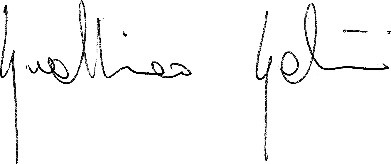 DICHIARAZIONI SOSTITUTIVE DI CERTIFICAZIONI (art.. 46 D.P.R. n. 445/00)DICHIARAZIONI SOSTITUTIVE DELL’ATTO DI NOTORIETA’(art. 47 D.P.R. n. 445/00)Il sottoscrittoGUALTIERO GANDINI Codice fiscale GNDGTR63T13F026F, nato a MASSAFISCAGLIA prov. FE il 13 DICEMBRE 1963 sesso MASCHILE,a tal fine e consapevole delle sanzioni penali nel caso di dichiarazioni non veritiere, di formazione o uso di atti falsi, richiamate dall’art. 76 del D.P.R. 445 del 28 dicembre 2000dichiara:che le informazioni e le dichiarazioni contenute nel presente curriculum vitae corrispondono al vero;di essere in possesso di tutti i titoli riportati nel presente curriculum vitae;che ogni contenuto relativo a titoli, pubblicazioni e attività svolte riportate nel presente curriculum corrisponde al vero;che le copie delle pubblicazioni presentate ai fini della valutazione sono conformi all’originale;di possedere la conoscenza della lingua Italiana Bologna li 30 Ottobre 2020									Il dichiarante* 																    	    Prof. Gualtiero Gandini*La presente dichiarazione non necessita dell’autenticazione della firma se, ai sensi dell’art. 38,D.P.R. 445/00, è sottoscritta ed inviata insieme alla fotocopia, non autenticata di un documento diidentità del dichiarante, all’ufficio competente.  1) Dati Anagrafici. . . . . . . . . . . . . . . . . . . . . . . . . . . . . . . . . . . . . . . . . .pag.   3    2) Curriculum studiorum . . . . . . . . . . . . . . . . . . . . . . . . . . . . . . . . . . . . pag.   4  3) Istruzione post Laurea. . . . . . . . . . . . . . . . . . . . . . . . . . . . . . . . . . . . pag.   4  4) Profilo sintetico della carriera . . . . . . . . . . . . . . . . . . . . . . . . . . . . .pag.   5  5) Premi e borse di studio ottenute   . . . . . . . . . . . . . . .. . . . . . . . . . . . . pag.   7  6) Soggiorni presso centri di ricerca stranieri . . . . . . . . . . . . . . . . . . . pag.   7  7) Attività didattica . . . . . . . . . . . . . . . . . . . . . . . . . . . . . . . . . . . .  . . .	7a) Sintesi dell’attività didattica . . . . . . . . . . . . . . . . . . . . . . . . .            7b) Dettaglio dell’attività didattica . . . . . . . . . . . . . . . . . . . . . . .            7c) Attività Didattica integrativa e di servizio agli studentipag.   8pag.   8pag.   8 pag.  22  8) Attività scientifica e di ricerca . . . . . . . . . . . . . . . . . . . . . . . . . . . . . .            8a) Sintesi dell’attività scientifica e di ricerca . . . . . . . . . . . . . . .            8b) Principali Collaborazioni Scientifiche . . . . . . . . . . . . . . . . . .            8c) Comunicazioni scientifiche su Invito (invited speaker) o come                    contributo a Congressi . . . . . . . . . . . . . . . . . . . . . . . . . . . . . . .            8d) partecipazione a editorial board di riviste scientifiche . . . . . .             8e) Affiliazione a Societa' Scientifiche . . . . . . . . . . . . . . . . . . . . . . .            8f) Finanziamenti ricevuti per la Ricerca . . . . . . . . . . . . . . . . . . . . . .            8g) Elenco delle Pubblicazioni . . . . . . . . . . . . . . . . . . . . . . . . . . . . . pag.  22pag.  22pag.  23pag.  26pag.  31pag.  32pag.  32pag.  32continua9) Attività istituzionale di rappresentanza, progettazione e gestione     presso atenei, rilevanti enti pubblici o privati, organizzazioni      scientifiche e culturali . . . . . . . . . . . . . . . . . . . . . . . . . . . . . . . . . . .    9a) Incarichi Accademici . . . . . . . . . . . . . . . . . . . . . . . . . . . . . . . . .    9b) Incarichi presso Società Scientifiche Internazionali . . . . . . . . . . .     9c) Incarichi presso Società Scientifiche Nazionali. . . . . . . . . . . . . . . .    9d) altri incarichi presso enti pubblici o privati, organizzazioni            scientifiche e culturali . . . . . . . . . . . . . . . . . . . . . . . . . . . . . . . . .pag.  54pag.  54pag.  55pag.  56pag.  5610) Attività Clinico-assistenziale . . . . . . . . . . . . . . . . . . . . . . . . . . . . . . .  pag.   57 Dichiarazione sostitutiva di certificazione ai sensi degli artt. 46 e 47 del D.P.R. 445/00 attestante il possesso di tuttI i titoli riportatI nel curriculum vitae 		Pag.   59